                                                                                                          …………………., ………                                                                                                          (miejscowość)                          ( data )          ( pieczęć firmowa pracodawcy) ..............................................   ( Nr telefonu )                                                          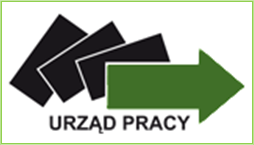                                                          Powiatowy Urząd Pracy                                                                         w Lipnie                                                                                              ul. Okrzei 7                                                                         87-600   L i p n oW n i o s e ko  organizację  prac  interwencyjnychPodstawa prawna:-    art. 51, 56 ustawy z dnia 20 kwietnia 2004  roku o promocji zatrudnienia i instytucjach rynku pracy ( tekst jednolity – Dz.U. z 2019 r.,     poz. 1482 z późniejszymi zmianami ) ,-   Rozporządzenie Ministra Pracy i Polityki Społecznej z dnia 24 czerwca 2014 roku w sprawie organizowania prac interwencyjnych i robót     publicznych oraz jednorazowej refundacji kosztów z tytułu opłaconych składek na ubezpieczenie społeczne ( Dz.U. z 2014 r. , poz. 864 ).-   Rozporządzenie Komisji (UE) Nr 1407/2013 z dnia 18 grudnia 2013 r. w sprawie stosowania art. 107 i 108 Traktatu o funkcjonowaniu    Unii Europejskiej do pomocy de minimis ( Dz.U.rz. UE L 352  z  24.12.2013, str. 1), -   Rozporządzenie Komisji (UE ) nr 1408/2013 z dnia 18 grudnia 2013 r. w sprawie stosowania art. 107 i 108 Traktatu o funkcjonowaniu     Unii Europejskiej do pomocy de minimis w sektorze rolnym (Dz. Urz. UE L 352  z  24.12.1013 r. , str. 9 )-   Przepisy prawa Unii Europejskiej dotyczące pomocy de minimis w sektorze rybołówstwa i akwakultury,-   Ustawa z dnia 30 kwietnia 2004 r. o postępowaniu w sprawach dotyczących pomocy publicznej ( Dz.U. z 2007 r. Nr 59, poz. 404,      z późniejszymi zmianami), -   Rozporządzenie Rady Ministrów z dnia 29 marca  2010 r. w sprawie zakresu informacji przedstawianych przez podmiot ubiegający się    o pomoc de minimis ( Dz.U. Nr 53, poz. 311  z późn. zmianami – Dz.U. z  2014  poz. 1543)I. Dane dotyczące pracodawcy                                                                                         Nazwa pracodawcy    ……………………………………………………………………..…………………………………………………………………………………………….…………………………………………………………………………………………….…………………………………………………………………………………………….Adres siedziby pracodawcy, miejsce prowadzenia działalności                                              …………………………………………………………………………………………….…………………………………………………………………………………………….…………………………………………………………………………………………….…………………………………………………………………………………………….Forma organizacyjno-prawna prowadzonej działalności…………………………………………………………………………………………….…………………………………………………………………………………………….Rodzaj działalności ( opis) ……………………………………………………………….…………………………………………………………………………………………….data rozpoczęcia działalności …………………………………………………………….REGON ………………………… NIP ……………………………. PKD ……………..Nazwa banku ……………………………………………………………………………..Nr rachunku bankowego …………………………………………………………………Wysokość składki na ubezpieczenie wypadkowe ……………………………………….Stan zatrudnienia na dzień składania wniosku ( w przeliczeniu na pełny wymiar czasu      pracy ……………………………………………………………………………………..  Pracodawca zalicza się do kategorii ; mikroprzedsiębiorstw   mikroprzedsiębiorstwo to przedsiębiorstwo, które zatrudnia mniej niż 10 pracowników oraz jego    roczny obrót nie przekracza 2 mln euro i/lub całkowity bilans roczny przekracza 2 mln euro. małych przedsiębiorstw   małe przedsiębiorstwa to przedsiębiorstwo, które zatrudnia mniej niż 50 pracowników oraz jego roczny    obrót nie przekracza 10 mln euro i/lub całkowity bilans roczny nie przekracza 10 mln euro. średnich przedsiębiorstw   średnie przedsiębiorstwo to przedsiębiorstwo, które zatrudnia mniej niż 250 pracowników oraz jego    roczny obrót nie przekracza 50 mln euro i/lub całkowity bilans roczny nie przekracza 43 mln euro. pozostałychForma opodatkowania……………………………………………………………………,Stawka podatkowa……………………………………………………………………...%II. Dane dotyczące miejsc pracy organizowanych w ramach prac interwencyjnychLiczba osób bezrobotnych proponowanych do zatrudnienia ………....................                                        na okres    …………………   miesięcyProponowany okres zatrudnienia od …………………… do …….………………Rodzaj wykonywanych prac:-nazwa zawodu (stanowisko)…………………………………………………………………………………………( nazwa zawodu i specjalności winna być zgodna z Rozporządzeniem Ministra Pracy i Polityki Społecznej z dnia 07 sierpnia 2014 r. w sprawie klasyfikacji zawodów i specjalności na potrzeby rynku pracy oraz zakresu jej stosowania (Dz.U. z 2014 r. poz. 1145)-system i rozkład czasu pracy ……………………………………………………… ………………………………………………………………………………………..                 -zakres wykonywanych czynności                 …………………………………………………………………………………………………………………………………………………………………………………………………………………………………………………………………………………………………………………………………………………………………………Niezbędne lub pożądane kwalifikacje zawodowe ……………………………………………………………………………………………………………………………………………………………………………………Miejsce wykonywania prac interwencyjnych……………………………………… …………………………………………………………………………………………Wysokość proponowanego wynagrodzenia (brutto) dla skierowanych bezrobotnych …………………………………………………………………………………………Wnioskowana wysokość refundowanego wynagrodzenia ………………………... Po upływie okresu refundacji pracodawca zobowiązuje się zatrudnić:…………… (liczba osób) na okres ………………………… miesięcyIII.OŚWIADCZENIE PRACODAWCYOświadczam, że:Nie zalegam/ zalegam w dniu złożenia wniosku z wypłacaniem wynagrodzeń pracownikom oraz z opłacaniem należnych składek na ubezpieczenie społeczne, ubezpieczenia zdrowotne,  Fundusz Pracy,  Fundusz Gwarantowanych Świadczeń Pracowniczych oraz innych danin publicznych.………………………………….                                   ..……………………………………………..    ( pieczęć firmowa pracodawcy)                                                           (data, podpis i pieczęć imienna pracodawcy                                                                                                                lub osoby upoważnionej do składania oświadczeń woli ) IV. OŚWIADCZAM, ŻE W CIĄGU TRZECH LAT PRZED DNIEM ZŁOŻENIA           WNIOSKU:Nie otrzymałem(am) pomocy de minimisOtrzymałem(am) pomoc de minimis w wysokości……………………..     euro                 i dołączam kserokopie zaświadczeń o pomocy de minimis uzyskanej w ciągu 3 lat przed złożeniem wniosku, potwierdzone za zgodność z oryginałem.       W przypadku wniosku składanego przez spółkę cywilną, należy również uwzględnić uzyskaną pomoc         de minimis  w odniesieniu do każdego ze wspólników tej spółki.        ………………………………….                                           ..……………………………………         pieczęć firmowa pracodawcy                                                                                    data, podpis i pieczęć imienna                                                                 pracodawcy lub osoby upoważnionej do składania oświadczeń woliZobowiązuje się do zabezpieczenia skierowanym bezrobotnym wszelkich uprawnień wynikających z przepisów prawa pracy, ubezpieczeń społecznych i norm wewnątrzzakładowych przysługujących obecnie zatrudnionym pracownikom na podobnych lub takich samych stanowiskach.Zobowiązuję się do utrzymania w zatrudnieniu skierowanych bezrobotnych przez okres 3 lub 6 miesięcy po zakończeniu refundacji wynagrodzeń i składek na ubezpieczenia społeczne.W przypadku nie wywiązania się z zawartej umowy o organizację prac interwencyjnych, zobowiązuje się do zwrotu uzyskanej pomocy wraz z odsetkami ustawowymi naliczonymi od całości uzyskanej pomocy od dnia otrzymania pierwszej refundacji, w terminie 30 dni od dnia doręczenia  wezwania starosty.Podpisanie umowy o organizację prac interwencyjnych jest równoznaczne z wyrażeniem zgody Pracodawcy na podanie do publicznej wiadomości przez PUP nazwy pracodawcy, rodzaju instrumentu rynku pracy, liczbę utworzonych stanowisk pracy, poprzez wywieszenie ich na tablicy ogłoszeń w siedzibie urzędu na okres 30 dni (art. 59 b ustawy z dnia 20 kwietnia 2004 r. o promocji i instytucjach rynku pracy z późniejszymi zmianami)Wniosek należy wypełnić czytelnie.Wniosek nieuzupełniony i niekompletny nie będzie rozpatrywany.Świadomy odpowiedzialności karnej z art. 233  § 1 K.K. („ Kto składając zeznanie mające służyć za dowód w postępowaniu sądowym lub innym postępowaniu prowadzonym na podstawie ustawy; - zeznaje nieprawdę lub zataja prawdę, podlega karze pozbawienia wolności do 3 lat”) oświadczam, że informacje zawarte w niniejszym wniosku są zgodne z prawdą.……………………………………………..                                                                                                                ( data, podpis i pieczęć imienna pracodawcylub osoby upoważnionej do składania oświadczeń woli)Do wniosku należy dołączyć:1.   Wydruk z centralnej ewidencji działalności gospodarczej o wpisie  lub wydruk  odpisu z KRS-u2.   Kserokopia zaświadczenia o numerze identyfikacyjnym REGON i NIP3.    Formularz informacji przedstawionych przy ubieganiu się o pomoc de minimis stanowiący załącznik nr 1 do rozporządzenia Rady         Ministrów z dnia  24 października 2014 r.  w sprawie zakresu informacji przedstawionych przez podmiot ubiegających się o pomoc de minimis (Dz. U. z 2014 r. poz. 1543) – wypełniają tylko pracodawcy, którzy podlegają przepisom o pomocy publicznej.4.    W przypadku otrzymania pomocy de minimis należy dołączyć stosowne zaświadczenia o otrzymanej pomocy  ( kserokopie ). Wszystkie kserokopie winny być potwierdzone „za zgodność z oryginałem” przez pracodawcę.WYPEŁNIA POWIATOWY URZĄD PRACYOpinia Powiatowego Urzędu Pracy o dotychczasowej współpracy w okresie ostatnich 2 lat poprzedzających dzień złożenia wniosku ;Opinia stanowiska ds. instrumentów rynku pracy…………………………………………………………………………………………………..………………………………………………………………………………………………….                                                                                               ……………………………………(podpis pracownika ds. prac interwencyjnych)Decyzja Dyrektora PUP:
Dyrektor Powiatowego Urzędu Pracy w Lipnie wyraża zgodę/nie wyraża zgody na podpisanie umowy o skierowanie ………… bezrobotnych do wykonywania prac interwencyjnych na okres ……….. miesięcy..........................................	……………………………….data	                                                                                                            (pieczęć i podpis Dyrektora PUP)	             Załączniki do rozporządzenia Rady Ministrów                                                                                                           z dnia 24 października 2014 r. (poz. 1543)                                                                                                                  FORMALiczba miejsc        Pracy      W jakim            okresie         (rok) Liczba zatrudnionych   osób po wygaśnięciu             umowy           Podpis       pracownika            1          2            3               4                5StażePrace interwencyjneWyposażenie lub doposażenie stanowisk pracyFormularz informacji przedstawianych przy ubieganiu się o pomoc de minimisFormularz informacji przedstawianych przy ubieganiu się o pomoc de minimisFormularz informacji przedstawianych przy ubieganiu się o pomoc de minimisFormularz informacji przedstawianych przy ubieganiu się o pomoc de minimisFormularz informacji przedstawianych przy ubieganiu się o pomoc de minimisFormularz informacji przedstawianych przy ubieganiu się o pomoc de minimisFormularz informacji przedstawianych przy ubieganiu się o pomoc de minimisFormularz informacji przedstawianych przy ubieganiu się o pomoc de minimisFormularz informacji przedstawianych przy ubieganiu się o pomoc de minimisFormularz informacji przedstawianych przy ubieganiu się o pomoc de minimisFormularz informacji przedstawianych przy ubieganiu się o pomoc de minimisFormularz informacji przedstawianych przy ubieganiu się o pomoc de minimisFormularz informacji przedstawianych przy ubieganiu się o pomoc de minimisFormularz informacji przedstawianych przy ubieganiu się o pomoc de minimisFormularz informacji przedstawianych przy ubieganiu się o pomoc de minimisFormularz informacji przedstawianych przy ubieganiu się o pomoc de minimisFormularz informacji przedstawianych przy ubieganiu się o pomoc de minimisFormularz informacji przedstawianych przy ubieganiu się o pomoc de minimisFormularz informacji przedstawianych przy ubieganiu się o pomoc de minimisFormularz informacji przedstawianych przy ubieganiu się o pomoc de minimisFormularz informacji przedstawianych przy ubieganiu się o pomoc de minimisFormularz informacji przedstawianych przy ubieganiu się o pomoc de minimisFormularz informacji przedstawianych przy ubieganiu się o pomoc de minimisFormularz informacji przedstawianych przy ubieganiu się o pomoc de minimisFormularz informacji przedstawianych przy ubieganiu się o pomoc de minimisFormularz informacji przedstawianych przy ubieganiu się o pomoc de minimisStosuje się do pomocy de minimis udzielanej na warunkach określonych w rozporządzeniu Komisji (UE) nr
1407/2013 z dnia 18 grudnia 2013 r. w sprawie stosowania art. 107 i 108 Traktatu o funkcjonowaniu Unii
Europejskiej do pomocy de minimis (Dz. Urz. UE L 352 z 24.12.2013, str. 1)Stosuje się do pomocy de minimis udzielanej na warunkach określonych w rozporządzeniu Komisji (UE) nr
1407/2013 z dnia 18 grudnia 2013 r. w sprawie stosowania art. 107 i 108 Traktatu o funkcjonowaniu Unii
Europejskiej do pomocy de minimis (Dz. Urz. UE L 352 z 24.12.2013, str. 1)Stosuje się do pomocy de minimis udzielanej na warunkach określonych w rozporządzeniu Komisji (UE) nr
1407/2013 z dnia 18 grudnia 2013 r. w sprawie stosowania art. 107 i 108 Traktatu o funkcjonowaniu Unii
Europejskiej do pomocy de minimis (Dz. Urz. UE L 352 z 24.12.2013, str. 1)Stosuje się do pomocy de minimis udzielanej na warunkach określonych w rozporządzeniu Komisji (UE) nr
1407/2013 z dnia 18 grudnia 2013 r. w sprawie stosowania art. 107 i 108 Traktatu o funkcjonowaniu Unii
Europejskiej do pomocy de minimis (Dz. Urz. UE L 352 z 24.12.2013, str. 1)Stosuje się do pomocy de minimis udzielanej na warunkach określonych w rozporządzeniu Komisji (UE) nr
1407/2013 z dnia 18 grudnia 2013 r. w sprawie stosowania art. 107 i 108 Traktatu o funkcjonowaniu Unii
Europejskiej do pomocy de minimis (Dz. Urz. UE L 352 z 24.12.2013, str. 1)Stosuje się do pomocy de minimis udzielanej na warunkach określonych w rozporządzeniu Komisji (UE) nr
1407/2013 z dnia 18 grudnia 2013 r. w sprawie stosowania art. 107 i 108 Traktatu o funkcjonowaniu Unii
Europejskiej do pomocy de minimis (Dz. Urz. UE L 352 z 24.12.2013, str. 1)Stosuje się do pomocy de minimis udzielanej na warunkach określonych w rozporządzeniu Komisji (UE) nr
1407/2013 z dnia 18 grudnia 2013 r. w sprawie stosowania art. 107 i 108 Traktatu o funkcjonowaniu Unii
Europejskiej do pomocy de minimis (Dz. Urz. UE L 352 z 24.12.2013, str. 1)Stosuje się do pomocy de minimis udzielanej na warunkach określonych w rozporządzeniu Komisji (UE) nr
1407/2013 z dnia 18 grudnia 2013 r. w sprawie stosowania art. 107 i 108 Traktatu o funkcjonowaniu Unii
Europejskiej do pomocy de minimis (Dz. Urz. UE L 352 z 24.12.2013, str. 1)Stosuje się do pomocy de minimis udzielanej na warunkach określonych w rozporządzeniu Komisji (UE) nr
1407/2013 z dnia 18 grudnia 2013 r. w sprawie stosowania art. 107 i 108 Traktatu o funkcjonowaniu Unii
Europejskiej do pomocy de minimis (Dz. Urz. UE L 352 z 24.12.2013, str. 1)Stosuje się do pomocy de minimis udzielanej na warunkach określonych w rozporządzeniu Komisji (UE) nr
1407/2013 z dnia 18 grudnia 2013 r. w sprawie stosowania art. 107 i 108 Traktatu o funkcjonowaniu Unii
Europejskiej do pomocy de minimis (Dz. Urz. UE L 352 z 24.12.2013, str. 1)Stosuje się do pomocy de minimis udzielanej na warunkach określonych w rozporządzeniu Komisji (UE) nr
1407/2013 z dnia 18 grudnia 2013 r. w sprawie stosowania art. 107 i 108 Traktatu o funkcjonowaniu Unii
Europejskiej do pomocy de minimis (Dz. Urz. UE L 352 z 24.12.2013, str. 1)Stosuje się do pomocy de minimis udzielanej na warunkach określonych w rozporządzeniu Komisji (UE) nr
1407/2013 z dnia 18 grudnia 2013 r. w sprawie stosowania art. 107 i 108 Traktatu o funkcjonowaniu Unii
Europejskiej do pomocy de minimis (Dz. Urz. UE L 352 z 24.12.2013, str. 1)Stosuje się do pomocy de minimis udzielanej na warunkach określonych w rozporządzeniu Komisji (UE) nr
1407/2013 z dnia 18 grudnia 2013 r. w sprawie stosowania art. 107 i 108 Traktatu o funkcjonowaniu Unii
Europejskiej do pomocy de minimis (Dz. Urz. UE L 352 z 24.12.2013, str. 1)Stosuje się do pomocy de minimis udzielanej na warunkach określonych w rozporządzeniu Komisji (UE) nr
1407/2013 z dnia 18 grudnia 2013 r. w sprawie stosowania art. 107 i 108 Traktatu o funkcjonowaniu Unii
Europejskiej do pomocy de minimis (Dz. Urz. UE L 352 z 24.12.2013, str. 1)Stosuje się do pomocy de minimis udzielanej na warunkach określonych w rozporządzeniu Komisji (UE) nr
1407/2013 z dnia 18 grudnia 2013 r. w sprawie stosowania art. 107 i 108 Traktatu o funkcjonowaniu Unii
Europejskiej do pomocy de minimis (Dz. Urz. UE L 352 z 24.12.2013, str. 1)Stosuje się do pomocy de minimis udzielanej na warunkach określonych w rozporządzeniu Komisji (UE) nr
1407/2013 z dnia 18 grudnia 2013 r. w sprawie stosowania art. 107 i 108 Traktatu o funkcjonowaniu Unii
Europejskiej do pomocy de minimis (Dz. Urz. UE L 352 z 24.12.2013, str. 1)Stosuje się do pomocy de minimis udzielanej na warunkach określonych w rozporządzeniu Komisji (UE) nr
1407/2013 z dnia 18 grudnia 2013 r. w sprawie stosowania art. 107 i 108 Traktatu o funkcjonowaniu Unii
Europejskiej do pomocy de minimis (Dz. Urz. UE L 352 z 24.12.2013, str. 1)Stosuje się do pomocy de minimis udzielanej na warunkach określonych w rozporządzeniu Komisji (UE) nr
1407/2013 z dnia 18 grudnia 2013 r. w sprawie stosowania art. 107 i 108 Traktatu o funkcjonowaniu Unii
Europejskiej do pomocy de minimis (Dz. Urz. UE L 352 z 24.12.2013, str. 1)Stosuje się do pomocy de minimis udzielanej na warunkach określonych w rozporządzeniu Komisji (UE) nr
1407/2013 z dnia 18 grudnia 2013 r. w sprawie stosowania art. 107 i 108 Traktatu o funkcjonowaniu Unii
Europejskiej do pomocy de minimis (Dz. Urz. UE L 352 z 24.12.2013, str. 1)Stosuje się do pomocy de minimis udzielanej na warunkach określonych w rozporządzeniu Komisji (UE) nr
1407/2013 z dnia 18 grudnia 2013 r. w sprawie stosowania art. 107 i 108 Traktatu o funkcjonowaniu Unii
Europejskiej do pomocy de minimis (Dz. Urz. UE L 352 z 24.12.2013, str. 1)Stosuje się do pomocy de minimis udzielanej na warunkach określonych w rozporządzeniu Komisji (UE) nr
1407/2013 z dnia 18 grudnia 2013 r. w sprawie stosowania art. 107 i 108 Traktatu o funkcjonowaniu Unii
Europejskiej do pomocy de minimis (Dz. Urz. UE L 352 z 24.12.2013, str. 1)Stosuje się do pomocy de minimis udzielanej na warunkach określonych w rozporządzeniu Komisji (UE) nr
1407/2013 z dnia 18 grudnia 2013 r. w sprawie stosowania art. 107 i 108 Traktatu o funkcjonowaniu Unii
Europejskiej do pomocy de minimis (Dz. Urz. UE L 352 z 24.12.2013, str. 1)Stosuje się do pomocy de minimis udzielanej na warunkach określonych w rozporządzeniu Komisji (UE) nr
1407/2013 z dnia 18 grudnia 2013 r. w sprawie stosowania art. 107 i 108 Traktatu o funkcjonowaniu Unii
Europejskiej do pomocy de minimis (Dz. Urz. UE L 352 z 24.12.2013, str. 1)Stosuje się do pomocy de minimis udzielanej na warunkach określonych w rozporządzeniu Komisji (UE) nr
1407/2013 z dnia 18 grudnia 2013 r. w sprawie stosowania art. 107 i 108 Traktatu o funkcjonowaniu Unii
Europejskiej do pomocy de minimis (Dz. Urz. UE L 352 z 24.12.2013, str. 1)Stosuje się do pomocy de minimis udzielanej na warunkach określonych w rozporządzeniu Komisji (UE) nr
1407/2013 z dnia 18 grudnia 2013 r. w sprawie stosowania art. 107 i 108 Traktatu o funkcjonowaniu Unii
Europejskiej do pomocy de minimis (Dz. Urz. UE L 352 z 24.12.2013, str. 1)Stosuje się do pomocy de minimis udzielanej na warunkach określonych w rozporządzeniu Komisji (UE) nr
1407/2013 z dnia 18 grudnia 2013 r. w sprawie stosowania art. 107 i 108 Traktatu o funkcjonowaniu Unii
Europejskiej do pomocy de minimis (Dz. Urz. UE L 352 z 24.12.2013, str. 1)A. Informacje dotyczące podmiotu,
któremu ma być udzielona pomoc de
minimis1)A. Informacje dotyczące podmiotu,
któremu ma być udzielona pomoc de
minimis1)A. Informacje dotyczące podmiotu,
któremu ma być udzielona pomoc de
minimis1)A. Informacje dotyczące podmiotu,
któremu ma być udzielona pomoc de
minimis1)A. Informacje dotyczące podmiotu,
któremu ma być udzielona pomoc de
minimis1)A. Informacje dotyczące podmiotu,
któremu ma być udzielona pomoc de
minimis1)A. Informacje dotyczące podmiotu,
któremu ma być udzielona pomoc de
minimis1)A. Informacje dotyczące podmiotu,
któremu ma być udzielona pomoc de
minimis1)A. Informacje dotyczące podmiotu,
któremu ma być udzielona pomoc de
minimis1)A. Informacje dotyczące podmiotu,
któremu ma być udzielona pomoc de
minimis1)A. Informacje dotyczące podmiotu,
któremu ma być udzielona pomoc de
minimis1)A1. Informacje dotyczące wspólnika spółki cywilnej
lub osobowej wnioskującego o pomoc de minimis
w związku z działalnością prowadzoną w tej
spółce2)A1. Informacje dotyczące wspólnika spółki cywilnej
lub osobowej wnioskującego o pomoc de minimis
w związku z działalnością prowadzoną w tej
spółce2)A1. Informacje dotyczące wspólnika spółki cywilnej
lub osobowej wnioskującego o pomoc de minimis
w związku z działalnością prowadzoną w tej
spółce2)A1. Informacje dotyczące wspólnika spółki cywilnej
lub osobowej wnioskującego o pomoc de minimis
w związku z działalnością prowadzoną w tej
spółce2)A1. Informacje dotyczące wspólnika spółki cywilnej
lub osobowej wnioskującego o pomoc de minimis
w związku z działalnością prowadzoną w tej
spółce2)A1. Informacje dotyczące wspólnika spółki cywilnej
lub osobowej wnioskującego o pomoc de minimis
w związku z działalnością prowadzoną w tej
spółce2)A1. Informacje dotyczące wspólnika spółki cywilnej
lub osobowej wnioskującego o pomoc de minimis
w związku z działalnością prowadzoną w tej
spółce2)A1. Informacje dotyczące wspólnika spółki cywilnej
lub osobowej wnioskującego o pomoc de minimis
w związku z działalnością prowadzoną w tej
spółce2)A1. Informacje dotyczące wspólnika spółki cywilnej
lub osobowej wnioskującego o pomoc de minimis
w związku z działalnością prowadzoną w tej
spółce2)A1. Informacje dotyczące wspólnika spółki cywilnej
lub osobowej wnioskującego o pomoc de minimis
w związku z działalnością prowadzoną w tej
spółce2)A1. Informacje dotyczące wspólnika spółki cywilnej
lub osobowej wnioskującego o pomoc de minimis
w związku z działalnością prowadzoną w tej
spółce2)1) Identyfikator podatkowy NIP podmiotu1) Identyfikator podatkowy NIP podmiotu1) Identyfikator podatkowy NIP podmiotu1) Identyfikator podatkowy NIP podmiotu1) Identyfikator podatkowy NIP podmiotu1) Identyfikator podatkowy NIP podmiotu1) Identyfikator podatkowy NIP podmiotu1) Identyfikator podatkowy NIP podmiotu1) Identyfikator podatkowy NIP podmiotu1) Identyfikator podatkowy NIP podmiotu1) Identyfikator podatkowy NIP podmiotu1a) Identyfikator podatkowy NIP wspólnika3)1a) Identyfikator podatkowy NIP wspólnika3)1a) Identyfikator podatkowy NIP wspólnika3)1a) Identyfikator podatkowy NIP wspólnika3)1a) Identyfikator podatkowy NIP wspólnika3)1a) Identyfikator podatkowy NIP wspólnika3)1a) Identyfikator podatkowy NIP wspólnika3)1a) Identyfikator podatkowy NIP wspólnika3)1a) Identyfikator podatkowy NIP wspólnika3)1a) Identyfikator podatkowy NIP wspólnika3)1a) Identyfikator podatkowy NIP wspólnika3)2) Imię i nazwisko albo nazwa podmiotu2) Imię i nazwisko albo nazwa podmiotu2) Imię i nazwisko albo nazwa podmiotu2) Imię i nazwisko albo nazwa podmiotu2) Imię i nazwisko albo nazwa podmiotu2) Imię i nazwisko albo nazwa podmiotu2) Imię i nazwisko albo nazwa podmiotu2) Imię i nazwisko albo nazwa podmiotu2) Imię i nazwisko albo nazwa podmiotu2) Imię i nazwisko albo nazwa podmiotu2) Imię i nazwisko albo nazwa podmiotu2a) Imię i nazwisko albo nazwa wspólnika2a) Imię i nazwisko albo nazwa wspólnika2a) Imię i nazwisko albo nazwa wspólnika2a) Imię i nazwisko albo nazwa wspólnika2a) Imię i nazwisko albo nazwa wspólnika2a) Imię i nazwisko albo nazwa wspólnika2a) Imię i nazwisko albo nazwa wspólnika2a) Imię i nazwisko albo nazwa wspólnika2a) Imię i nazwisko albo nazwa wspólnika2a) Imię i nazwisko albo nazwa wspólnika2a) Imię i nazwisko albo nazwa wspólnika3) Adres miejsca zamieszkania albo adres siedziby
podmiotu3) Adres miejsca zamieszkania albo adres siedziby
podmiotu3) Adres miejsca zamieszkania albo adres siedziby
podmiotu3) Adres miejsca zamieszkania albo adres siedziby
podmiotu3) Adres miejsca zamieszkania albo adres siedziby
podmiotu3) Adres miejsca zamieszkania albo adres siedziby
podmiotu3) Adres miejsca zamieszkania albo adres siedziby
podmiotu3) Adres miejsca zamieszkania albo adres siedziby
podmiotu3) Adres miejsca zamieszkania albo adres siedziby
podmiotu3) Adres miejsca zamieszkania albo adres siedziby
podmiotu3) Adres miejsca zamieszkania albo adres siedziby
podmiotu3a) Adres miejsca zamieszkania albo adres siedziby wspólnika3a) Adres miejsca zamieszkania albo adres siedziby wspólnika3a) Adres miejsca zamieszkania albo adres siedziby wspólnika3a) Adres miejsca zamieszkania albo adres siedziby wspólnika3a) Adres miejsca zamieszkania albo adres siedziby wspólnika3a) Adres miejsca zamieszkania albo adres siedziby wspólnika3a) Adres miejsca zamieszkania albo adres siedziby wspólnika3a) Adres miejsca zamieszkania albo adres siedziby wspólnika3a) Adres miejsca zamieszkania albo adres siedziby wspólnika3a) Adres miejsca zamieszkania albo adres siedziby wspólnika3a) Adres miejsca zamieszkania albo adres siedziby wspólnika3a) Adres miejsca zamieszkania albo adres siedziby wspólnika4) Identyfikator gminy, w której podmiot ma miejsce
zamieszkania albo siedzibę4)4) Identyfikator gminy, w której podmiot ma miejsce
zamieszkania albo siedzibę4)4) Identyfikator gminy, w której podmiot ma miejsce
zamieszkania albo siedzibę4)4) Identyfikator gminy, w której podmiot ma miejsce
zamieszkania albo siedzibę4)4) Identyfikator gminy, w której podmiot ma miejsce
zamieszkania albo siedzibę4)4) Identyfikator gminy, w której podmiot ma miejsce
zamieszkania albo siedzibę4)4) Identyfikator gminy, w której podmiot ma miejsce
zamieszkania albo siedzibę4)4) Identyfikator gminy, w której podmiot ma miejsce
zamieszkania albo siedzibę4)4) Identyfikator gminy, w której podmiot ma miejsce
zamieszkania albo siedzibę4)4) Identyfikator gminy, w której podmiot ma miejsce
zamieszkania albo siedzibę4)4) Identyfikator gminy, w której podmiot ma miejsce
zamieszkania albo siedzibę4)5) Forma prawna podmiotu5)5) Forma prawna podmiotu5)5) Forma prawna podmiotu5)5) Forma prawna podmiotu5)5) Forma prawna podmiotu5)5) Forma prawna podmiotu5)5) Forma prawna podmiotu5)5) Forma prawna podmiotu5)5) Forma prawna podmiotu5)5) Forma prawna podmiotu5)5) Forma prawna podmiotu5)5) Forma prawna podmiotu5)5) Forma prawna podmiotu5)5) Forma prawna podmiotu5)5) Forma prawna podmiotu5)5) Forma prawna podmiotu5)5) Forma prawna podmiotu5)5) Forma prawna podmiotu5)5) Forma prawna podmiotu5)5) Forma prawna podmiotu5)5) Forma prawna podmiotu5)5) Forma prawna podmiotu5)5) Forma prawna podmiotu5)5) Forma prawna podmiotu5)5) Forma prawna podmiotu5)przedsiębiorstwo państwoweprzedsiębiorstwo państwoweprzedsiębiorstwo państwoweprzedsiębiorstwo państwoweprzedsiębiorstwo państwoweprzedsiębiorstwo państwoweprzedsiębiorstwo państwoweprzedsiębiorstwo państwoweprzedsiębiorstwo państwoweprzedsiębiorstwo państwoweprzedsiębiorstwo państwoweprzedsiębiorstwo państwoweprzedsiębiorstwo państwoweprzedsiębiorstwo państwoweprzedsiębiorstwo państwoweprzedsiębiorstwo państwoweprzedsiębiorstwo państwoweprzedsiębiorstwo państwoweprzedsiębiorstwo państwoweprzedsiębiorstwo państwoweprzedsiębiorstwo państwoweprzedsiębiorstwo państwoweprzedsiębiorstwo państwowejednoosobowa spółka Skarbu Państwajednoosobowa spółka Skarbu Państwajednoosobowa spółka Skarbu Państwajednoosobowa spółka Skarbu Państwajednoosobowa spółka Skarbu Państwajednoosobowa spółka Skarbu Państwajednoosobowa spółka Skarbu Państwajednoosobowa spółka Skarbu Państwajednoosobowa spółka Skarbu Państwajednoosobowa spółka Skarbu Państwajednoosobowa spółka Skarbu Państwajednoosobowa spółka Skarbu Państwajednoosobowa spółka Skarbu Państwajednoosobowa spółka Skarbu Państwajednoosobowa spółka Skarbu Państwajednoosobowa spółka Skarbu Państwajednoosobowa spółka Skarbu Państwajednoosobowa spółka Skarbu Państwajednoosobowa spółka Skarbu Państwajednoosobowa spółka Skarbu Państwajednoosobowa spółka Skarbu Państwajednoosobowa spółka Skarbu Państwajednoosobowa spółka Skarbu Państwajednoosobowa spółka jednostki samorządu terytorialnego, w rozumieniu ustawy z dnia 20 grudnia 1996 r. o
gospodarce komunalnej (Dz. U. z 2011 r. Nr 45, poz. 236)jednoosobowa spółka jednostki samorządu terytorialnego, w rozumieniu ustawy z dnia 20 grudnia 1996 r. o
gospodarce komunalnej (Dz. U. z 2011 r. Nr 45, poz. 236)jednoosobowa spółka jednostki samorządu terytorialnego, w rozumieniu ustawy z dnia 20 grudnia 1996 r. o
gospodarce komunalnej (Dz. U. z 2011 r. Nr 45, poz. 236)jednoosobowa spółka jednostki samorządu terytorialnego, w rozumieniu ustawy z dnia 20 grudnia 1996 r. o
gospodarce komunalnej (Dz. U. z 2011 r. Nr 45, poz. 236)jednoosobowa spółka jednostki samorządu terytorialnego, w rozumieniu ustawy z dnia 20 grudnia 1996 r. o
gospodarce komunalnej (Dz. U. z 2011 r. Nr 45, poz. 236)jednoosobowa spółka jednostki samorządu terytorialnego, w rozumieniu ustawy z dnia 20 grudnia 1996 r. o
gospodarce komunalnej (Dz. U. z 2011 r. Nr 45, poz. 236)jednoosobowa spółka jednostki samorządu terytorialnego, w rozumieniu ustawy z dnia 20 grudnia 1996 r. o
gospodarce komunalnej (Dz. U. z 2011 r. Nr 45, poz. 236)jednoosobowa spółka jednostki samorządu terytorialnego, w rozumieniu ustawy z dnia 20 grudnia 1996 r. o
gospodarce komunalnej (Dz. U. z 2011 r. Nr 45, poz. 236)jednoosobowa spółka jednostki samorządu terytorialnego, w rozumieniu ustawy z dnia 20 grudnia 1996 r. o
gospodarce komunalnej (Dz. U. z 2011 r. Nr 45, poz. 236)jednoosobowa spółka jednostki samorządu terytorialnego, w rozumieniu ustawy z dnia 20 grudnia 1996 r. o
gospodarce komunalnej (Dz. U. z 2011 r. Nr 45, poz. 236)jednoosobowa spółka jednostki samorządu terytorialnego, w rozumieniu ustawy z dnia 20 grudnia 1996 r. o
gospodarce komunalnej (Dz. U. z 2011 r. Nr 45, poz. 236)jednoosobowa spółka jednostki samorządu terytorialnego, w rozumieniu ustawy z dnia 20 grudnia 1996 r. o
gospodarce komunalnej (Dz. U. z 2011 r. Nr 45, poz. 236)jednoosobowa spółka jednostki samorządu terytorialnego, w rozumieniu ustawy z dnia 20 grudnia 1996 r. o
gospodarce komunalnej (Dz. U. z 2011 r. Nr 45, poz. 236)jednoosobowa spółka jednostki samorządu terytorialnego, w rozumieniu ustawy z dnia 20 grudnia 1996 r. o
gospodarce komunalnej (Dz. U. z 2011 r. Nr 45, poz. 236)jednoosobowa spółka jednostki samorządu terytorialnego, w rozumieniu ustawy z dnia 20 grudnia 1996 r. o
gospodarce komunalnej (Dz. U. z 2011 r. Nr 45, poz. 236)jednoosobowa spółka jednostki samorządu terytorialnego, w rozumieniu ustawy z dnia 20 grudnia 1996 r. o
gospodarce komunalnej (Dz. U. z 2011 r. Nr 45, poz. 236)jednoosobowa spółka jednostki samorządu terytorialnego, w rozumieniu ustawy z dnia 20 grudnia 1996 r. o
gospodarce komunalnej (Dz. U. z 2011 r. Nr 45, poz. 236)jednoosobowa spółka jednostki samorządu terytorialnego, w rozumieniu ustawy z dnia 20 grudnia 1996 r. o
gospodarce komunalnej (Dz. U. z 2011 r. Nr 45, poz. 236)jednoosobowa spółka jednostki samorządu terytorialnego, w rozumieniu ustawy z dnia 20 grudnia 1996 r. o
gospodarce komunalnej (Dz. U. z 2011 r. Nr 45, poz. 236)jednoosobowa spółka jednostki samorządu terytorialnego, w rozumieniu ustawy z dnia 20 grudnia 1996 r. o
gospodarce komunalnej (Dz. U. z 2011 r. Nr 45, poz. 236)jednoosobowa spółka jednostki samorządu terytorialnego, w rozumieniu ustawy z dnia 20 grudnia 1996 r. o
gospodarce komunalnej (Dz. U. z 2011 r. Nr 45, poz. 236)jednoosobowa spółka jednostki samorządu terytorialnego, w rozumieniu ustawy z dnia 20 grudnia 1996 r. o
gospodarce komunalnej (Dz. U. z 2011 r. Nr 45, poz. 236)jednoosobowa spółka jednostki samorządu terytorialnego, w rozumieniu ustawy z dnia 20 grudnia 1996 r. o
gospodarce komunalnej (Dz. U. z 2011 r. Nr 45, poz. 236)spółka akcyjna albo spółka z ograniczoną odpowiedzialnością, w stosunku do których Skarb Państwa, jednostka
samorządu terytorialnego, przedsiębiorstwo państwowe lub jednoosobowa spółka Skarbu Państwa są
podmiotami, które posiadają uprawnienia takie, jak przedsiębiorcy dominujący w rozumieniu przepisów ustawy z
dnia 16 lutego 2007 r. o ochronie konkurencji i konsumentów (Dz. U. Nr 50, poz. 331, z późn. zm.)spółka akcyjna albo spółka z ograniczoną odpowiedzialnością, w stosunku do których Skarb Państwa, jednostka
samorządu terytorialnego, przedsiębiorstwo państwowe lub jednoosobowa spółka Skarbu Państwa są
podmiotami, które posiadają uprawnienia takie, jak przedsiębiorcy dominujący w rozumieniu przepisów ustawy z
dnia 16 lutego 2007 r. o ochronie konkurencji i konsumentów (Dz. U. Nr 50, poz. 331, z późn. zm.)spółka akcyjna albo spółka z ograniczoną odpowiedzialnością, w stosunku do których Skarb Państwa, jednostka
samorządu terytorialnego, przedsiębiorstwo państwowe lub jednoosobowa spółka Skarbu Państwa są
podmiotami, które posiadają uprawnienia takie, jak przedsiębiorcy dominujący w rozumieniu przepisów ustawy z
dnia 16 lutego 2007 r. o ochronie konkurencji i konsumentów (Dz. U. Nr 50, poz. 331, z późn. zm.)spółka akcyjna albo spółka z ograniczoną odpowiedzialnością, w stosunku do których Skarb Państwa, jednostka
samorządu terytorialnego, przedsiębiorstwo państwowe lub jednoosobowa spółka Skarbu Państwa są
podmiotami, które posiadają uprawnienia takie, jak przedsiębiorcy dominujący w rozumieniu przepisów ustawy z
dnia 16 lutego 2007 r. o ochronie konkurencji i konsumentów (Dz. U. Nr 50, poz. 331, z późn. zm.)spółka akcyjna albo spółka z ograniczoną odpowiedzialnością, w stosunku do których Skarb Państwa, jednostka
samorządu terytorialnego, przedsiębiorstwo państwowe lub jednoosobowa spółka Skarbu Państwa są
podmiotami, które posiadają uprawnienia takie, jak przedsiębiorcy dominujący w rozumieniu przepisów ustawy z
dnia 16 lutego 2007 r. o ochronie konkurencji i konsumentów (Dz. U. Nr 50, poz. 331, z późn. zm.)spółka akcyjna albo spółka z ograniczoną odpowiedzialnością, w stosunku do których Skarb Państwa, jednostka
samorządu terytorialnego, przedsiębiorstwo państwowe lub jednoosobowa spółka Skarbu Państwa są
podmiotami, które posiadają uprawnienia takie, jak przedsiębiorcy dominujący w rozumieniu przepisów ustawy z
dnia 16 lutego 2007 r. o ochronie konkurencji i konsumentów (Dz. U. Nr 50, poz. 331, z późn. zm.)spółka akcyjna albo spółka z ograniczoną odpowiedzialnością, w stosunku do których Skarb Państwa, jednostka
samorządu terytorialnego, przedsiębiorstwo państwowe lub jednoosobowa spółka Skarbu Państwa są
podmiotami, które posiadają uprawnienia takie, jak przedsiębiorcy dominujący w rozumieniu przepisów ustawy z
dnia 16 lutego 2007 r. o ochronie konkurencji i konsumentów (Dz. U. Nr 50, poz. 331, z późn. zm.)spółka akcyjna albo spółka z ograniczoną odpowiedzialnością, w stosunku do których Skarb Państwa, jednostka
samorządu terytorialnego, przedsiębiorstwo państwowe lub jednoosobowa spółka Skarbu Państwa są
podmiotami, które posiadają uprawnienia takie, jak przedsiębiorcy dominujący w rozumieniu przepisów ustawy z
dnia 16 lutego 2007 r. o ochronie konkurencji i konsumentów (Dz. U. Nr 50, poz. 331, z późn. zm.)spółka akcyjna albo spółka z ograniczoną odpowiedzialnością, w stosunku do których Skarb Państwa, jednostka
samorządu terytorialnego, przedsiębiorstwo państwowe lub jednoosobowa spółka Skarbu Państwa są
podmiotami, które posiadają uprawnienia takie, jak przedsiębiorcy dominujący w rozumieniu przepisów ustawy z
dnia 16 lutego 2007 r. o ochronie konkurencji i konsumentów (Dz. U. Nr 50, poz. 331, z późn. zm.)spółka akcyjna albo spółka z ograniczoną odpowiedzialnością, w stosunku do których Skarb Państwa, jednostka
samorządu terytorialnego, przedsiębiorstwo państwowe lub jednoosobowa spółka Skarbu Państwa są
podmiotami, które posiadają uprawnienia takie, jak przedsiębiorcy dominujący w rozumieniu przepisów ustawy z
dnia 16 lutego 2007 r. o ochronie konkurencji i konsumentów (Dz. U. Nr 50, poz. 331, z późn. zm.)spółka akcyjna albo spółka z ograniczoną odpowiedzialnością, w stosunku do których Skarb Państwa, jednostka
samorządu terytorialnego, przedsiębiorstwo państwowe lub jednoosobowa spółka Skarbu Państwa są
podmiotami, które posiadają uprawnienia takie, jak przedsiębiorcy dominujący w rozumieniu przepisów ustawy z
dnia 16 lutego 2007 r. o ochronie konkurencji i konsumentów (Dz. U. Nr 50, poz. 331, z późn. zm.)spółka akcyjna albo spółka z ograniczoną odpowiedzialnością, w stosunku do których Skarb Państwa, jednostka
samorządu terytorialnego, przedsiębiorstwo państwowe lub jednoosobowa spółka Skarbu Państwa są
podmiotami, które posiadają uprawnienia takie, jak przedsiębiorcy dominujący w rozumieniu przepisów ustawy z
dnia 16 lutego 2007 r. o ochronie konkurencji i konsumentów (Dz. U. Nr 50, poz. 331, z późn. zm.)spółka akcyjna albo spółka z ograniczoną odpowiedzialnością, w stosunku do których Skarb Państwa, jednostka
samorządu terytorialnego, przedsiębiorstwo państwowe lub jednoosobowa spółka Skarbu Państwa są
podmiotami, które posiadają uprawnienia takie, jak przedsiębiorcy dominujący w rozumieniu przepisów ustawy z
dnia 16 lutego 2007 r. o ochronie konkurencji i konsumentów (Dz. U. Nr 50, poz. 331, z późn. zm.)spółka akcyjna albo spółka z ograniczoną odpowiedzialnością, w stosunku do których Skarb Państwa, jednostka
samorządu terytorialnego, przedsiębiorstwo państwowe lub jednoosobowa spółka Skarbu Państwa są
podmiotami, które posiadają uprawnienia takie, jak przedsiębiorcy dominujący w rozumieniu przepisów ustawy z
dnia 16 lutego 2007 r. o ochronie konkurencji i konsumentów (Dz. U. Nr 50, poz. 331, z późn. zm.)spółka akcyjna albo spółka z ograniczoną odpowiedzialnością, w stosunku do których Skarb Państwa, jednostka
samorządu terytorialnego, przedsiębiorstwo państwowe lub jednoosobowa spółka Skarbu Państwa są
podmiotami, które posiadają uprawnienia takie, jak przedsiębiorcy dominujący w rozumieniu przepisów ustawy z
dnia 16 lutego 2007 r. o ochronie konkurencji i konsumentów (Dz. U. Nr 50, poz. 331, z późn. zm.)spółka akcyjna albo spółka z ograniczoną odpowiedzialnością, w stosunku do których Skarb Państwa, jednostka
samorządu terytorialnego, przedsiębiorstwo państwowe lub jednoosobowa spółka Skarbu Państwa są
podmiotami, które posiadają uprawnienia takie, jak przedsiębiorcy dominujący w rozumieniu przepisów ustawy z
dnia 16 lutego 2007 r. o ochronie konkurencji i konsumentów (Dz. U. Nr 50, poz. 331, z późn. zm.)spółka akcyjna albo spółka z ograniczoną odpowiedzialnością, w stosunku do których Skarb Państwa, jednostka
samorządu terytorialnego, przedsiębiorstwo państwowe lub jednoosobowa spółka Skarbu Państwa są
podmiotami, które posiadają uprawnienia takie, jak przedsiębiorcy dominujący w rozumieniu przepisów ustawy z
dnia 16 lutego 2007 r. o ochronie konkurencji i konsumentów (Dz. U. Nr 50, poz. 331, z późn. zm.)spółka akcyjna albo spółka z ograniczoną odpowiedzialnością, w stosunku do których Skarb Państwa, jednostka
samorządu terytorialnego, przedsiębiorstwo państwowe lub jednoosobowa spółka Skarbu Państwa są
podmiotami, które posiadają uprawnienia takie, jak przedsiębiorcy dominujący w rozumieniu przepisów ustawy z
dnia 16 lutego 2007 r. o ochronie konkurencji i konsumentów (Dz. U. Nr 50, poz. 331, z późn. zm.)spółka akcyjna albo spółka z ograniczoną odpowiedzialnością, w stosunku do których Skarb Państwa, jednostka
samorządu terytorialnego, przedsiębiorstwo państwowe lub jednoosobowa spółka Skarbu Państwa są
podmiotami, które posiadają uprawnienia takie, jak przedsiębiorcy dominujący w rozumieniu przepisów ustawy z
dnia 16 lutego 2007 r. o ochronie konkurencji i konsumentów (Dz. U. Nr 50, poz. 331, z późn. zm.)spółka akcyjna albo spółka z ograniczoną odpowiedzialnością, w stosunku do których Skarb Państwa, jednostka
samorządu terytorialnego, przedsiębiorstwo państwowe lub jednoosobowa spółka Skarbu Państwa są
podmiotami, które posiadają uprawnienia takie, jak przedsiębiorcy dominujący w rozumieniu przepisów ustawy z
dnia 16 lutego 2007 r. o ochronie konkurencji i konsumentów (Dz. U. Nr 50, poz. 331, z późn. zm.)spółka akcyjna albo spółka z ograniczoną odpowiedzialnością, w stosunku do których Skarb Państwa, jednostka
samorządu terytorialnego, przedsiębiorstwo państwowe lub jednoosobowa spółka Skarbu Państwa są
podmiotami, które posiadają uprawnienia takie, jak przedsiębiorcy dominujący w rozumieniu przepisów ustawy z
dnia 16 lutego 2007 r. o ochronie konkurencji i konsumentów (Dz. U. Nr 50, poz. 331, z późn. zm.)spółka akcyjna albo spółka z ograniczoną odpowiedzialnością, w stosunku do których Skarb Państwa, jednostka
samorządu terytorialnego, przedsiębiorstwo państwowe lub jednoosobowa spółka Skarbu Państwa są
podmiotami, które posiadają uprawnienia takie, jak przedsiębiorcy dominujący w rozumieniu przepisów ustawy z
dnia 16 lutego 2007 r. o ochronie konkurencji i konsumentów (Dz. U. Nr 50, poz. 331, z późn. zm.)spółka akcyjna albo spółka z ograniczoną odpowiedzialnością, w stosunku do których Skarb Państwa, jednostka
samorządu terytorialnego, przedsiębiorstwo państwowe lub jednoosobowa spółka Skarbu Państwa są
podmiotami, które posiadają uprawnienia takie, jak przedsiębiorcy dominujący w rozumieniu przepisów ustawy z
dnia 16 lutego 2007 r. o ochronie konkurencji i konsumentów (Dz. U. Nr 50, poz. 331, z późn. zm.)jednostka sektora finansów publicznych w rozumieniu przepisów ustawy z dnia 27 sierpnia 2009 r. o finansach
publicznych (Dz. U. z 2013 r. poz. 885, z późn. zm.)jednostka sektora finansów publicznych w rozumieniu przepisów ustawy z dnia 27 sierpnia 2009 r. o finansach
publicznych (Dz. U. z 2013 r. poz. 885, z późn. zm.)jednostka sektora finansów publicznych w rozumieniu przepisów ustawy z dnia 27 sierpnia 2009 r. o finansach
publicznych (Dz. U. z 2013 r. poz. 885, z późn. zm.)jednostka sektora finansów publicznych w rozumieniu przepisów ustawy z dnia 27 sierpnia 2009 r. o finansach
publicznych (Dz. U. z 2013 r. poz. 885, z późn. zm.)jednostka sektora finansów publicznych w rozumieniu przepisów ustawy z dnia 27 sierpnia 2009 r. o finansach
publicznych (Dz. U. z 2013 r. poz. 885, z późn. zm.)jednostka sektora finansów publicznych w rozumieniu przepisów ustawy z dnia 27 sierpnia 2009 r. o finansach
publicznych (Dz. U. z 2013 r. poz. 885, z późn. zm.)jednostka sektora finansów publicznych w rozumieniu przepisów ustawy z dnia 27 sierpnia 2009 r. o finansach
publicznych (Dz. U. z 2013 r. poz. 885, z późn. zm.)jednostka sektora finansów publicznych w rozumieniu przepisów ustawy z dnia 27 sierpnia 2009 r. o finansach
publicznych (Dz. U. z 2013 r. poz. 885, z późn. zm.)jednostka sektora finansów publicznych w rozumieniu przepisów ustawy z dnia 27 sierpnia 2009 r. o finansach
publicznych (Dz. U. z 2013 r. poz. 885, z późn. zm.)jednostka sektora finansów publicznych w rozumieniu przepisów ustawy z dnia 27 sierpnia 2009 r. o finansach
publicznych (Dz. U. z 2013 r. poz. 885, z późn. zm.)jednostka sektora finansów publicznych w rozumieniu przepisów ustawy z dnia 27 sierpnia 2009 r. o finansach
publicznych (Dz. U. z 2013 r. poz. 885, z późn. zm.)jednostka sektora finansów publicznych w rozumieniu przepisów ustawy z dnia 27 sierpnia 2009 r. o finansach
publicznych (Dz. U. z 2013 r. poz. 885, z późn. zm.)jednostka sektora finansów publicznych w rozumieniu przepisów ustawy z dnia 27 sierpnia 2009 r. o finansach
publicznych (Dz. U. z 2013 r. poz. 885, z późn. zm.)jednostka sektora finansów publicznych w rozumieniu przepisów ustawy z dnia 27 sierpnia 2009 r. o finansach
publicznych (Dz. U. z 2013 r. poz. 885, z późn. zm.)jednostka sektora finansów publicznych w rozumieniu przepisów ustawy z dnia 27 sierpnia 2009 r. o finansach
publicznych (Dz. U. z 2013 r. poz. 885, z późn. zm.)jednostka sektora finansów publicznych w rozumieniu przepisów ustawy z dnia 27 sierpnia 2009 r. o finansach
publicznych (Dz. U. z 2013 r. poz. 885, z późn. zm.)jednostka sektora finansów publicznych w rozumieniu przepisów ustawy z dnia 27 sierpnia 2009 r. o finansach
publicznych (Dz. U. z 2013 r. poz. 885, z późn. zm.)jednostka sektora finansów publicznych w rozumieniu przepisów ustawy z dnia 27 sierpnia 2009 r. o finansach
publicznych (Dz. U. z 2013 r. poz. 885, z późn. zm.)jednostka sektora finansów publicznych w rozumieniu przepisów ustawy z dnia 27 sierpnia 2009 r. o finansach
publicznych (Dz. U. z 2013 r. poz. 885, z późn. zm.)jednostka sektora finansów publicznych w rozumieniu przepisów ustawy z dnia 27 sierpnia 2009 r. o finansach
publicznych (Dz. U. z 2013 r. poz. 885, z późn. zm.)jednostka sektora finansów publicznych w rozumieniu przepisów ustawy z dnia 27 sierpnia 2009 r. o finansach
publicznych (Dz. U. z 2013 r. poz. 885, z późn. zm.)jednostka sektora finansów publicznych w rozumieniu przepisów ustawy z dnia 27 sierpnia 2009 r. o finansach
publicznych (Dz. U. z 2013 r. poz. 885, z późn. zm.)jednostka sektora finansów publicznych w rozumieniu przepisów ustawy z dnia 27 sierpnia 2009 r. o finansach
publicznych (Dz. U. z 2013 r. poz. 885, z późn. zm.)inna (podać jaka)inna (podać jaka)inna (podać jaka)inna (podać jaka)inna (podać jaka)inna (podać jaka)inna (podać jaka)inna (podać jaka)inna (podać jaka)inna (podać jaka)inna (podać jaka)inna (podać jaka)inna (podać jaka)inna (podać jaka)inna (podać jaka)inna (podać jaka)inna (podać jaka)inna (podać jaka)inna (podać jaka)inna (podać jaka)inna (podać jaka)inna (podać jaka)inna (podać jaka)6) Wielkość podmiotu, zgodnie z załącznikiem I do rozporządzenia Komisji (UE) nr 651/2014 z dnia 17 czerwca 2014 r.
uznającego niektóre rodzaje pomocy za zgodne z rynkiem wewnętrznym w zastosowaniu art. 107 i 108 Traktatu (Dz. Urz.
UE L 187 z 26.06.2014, str. 1)5)6) Wielkość podmiotu, zgodnie z załącznikiem I do rozporządzenia Komisji (UE) nr 651/2014 z dnia 17 czerwca 2014 r.
uznającego niektóre rodzaje pomocy za zgodne z rynkiem wewnętrznym w zastosowaniu art. 107 i 108 Traktatu (Dz. Urz.
UE L 187 z 26.06.2014, str. 1)5)6) Wielkość podmiotu, zgodnie z załącznikiem I do rozporządzenia Komisji (UE) nr 651/2014 z dnia 17 czerwca 2014 r.
uznającego niektóre rodzaje pomocy za zgodne z rynkiem wewnętrznym w zastosowaniu art. 107 i 108 Traktatu (Dz. Urz.
UE L 187 z 26.06.2014, str. 1)5)6) Wielkość podmiotu, zgodnie z załącznikiem I do rozporządzenia Komisji (UE) nr 651/2014 z dnia 17 czerwca 2014 r.
uznającego niektóre rodzaje pomocy za zgodne z rynkiem wewnętrznym w zastosowaniu art. 107 i 108 Traktatu (Dz. Urz.
UE L 187 z 26.06.2014, str. 1)5)6) Wielkość podmiotu, zgodnie z załącznikiem I do rozporządzenia Komisji (UE) nr 651/2014 z dnia 17 czerwca 2014 r.
uznającego niektóre rodzaje pomocy za zgodne z rynkiem wewnętrznym w zastosowaniu art. 107 i 108 Traktatu (Dz. Urz.
UE L 187 z 26.06.2014, str. 1)5)6) Wielkość podmiotu, zgodnie z załącznikiem I do rozporządzenia Komisji (UE) nr 651/2014 z dnia 17 czerwca 2014 r.
uznającego niektóre rodzaje pomocy za zgodne z rynkiem wewnętrznym w zastosowaniu art. 107 i 108 Traktatu (Dz. Urz.
UE L 187 z 26.06.2014, str. 1)5)6) Wielkość podmiotu, zgodnie z załącznikiem I do rozporządzenia Komisji (UE) nr 651/2014 z dnia 17 czerwca 2014 r.
uznającego niektóre rodzaje pomocy za zgodne z rynkiem wewnętrznym w zastosowaniu art. 107 i 108 Traktatu (Dz. Urz.
UE L 187 z 26.06.2014, str. 1)5)6) Wielkość podmiotu, zgodnie z załącznikiem I do rozporządzenia Komisji (UE) nr 651/2014 z dnia 17 czerwca 2014 r.
uznającego niektóre rodzaje pomocy za zgodne z rynkiem wewnętrznym w zastosowaniu art. 107 i 108 Traktatu (Dz. Urz.
UE L 187 z 26.06.2014, str. 1)5)6) Wielkość podmiotu, zgodnie z załącznikiem I do rozporządzenia Komisji (UE) nr 651/2014 z dnia 17 czerwca 2014 r.
uznającego niektóre rodzaje pomocy za zgodne z rynkiem wewnętrznym w zastosowaniu art. 107 i 108 Traktatu (Dz. Urz.
UE L 187 z 26.06.2014, str. 1)5)6) Wielkość podmiotu, zgodnie z załącznikiem I do rozporządzenia Komisji (UE) nr 651/2014 z dnia 17 czerwca 2014 r.
uznającego niektóre rodzaje pomocy za zgodne z rynkiem wewnętrznym w zastosowaniu art. 107 i 108 Traktatu (Dz. Urz.
UE L 187 z 26.06.2014, str. 1)5)6) Wielkość podmiotu, zgodnie z załącznikiem I do rozporządzenia Komisji (UE) nr 651/2014 z dnia 17 czerwca 2014 r.
uznającego niektóre rodzaje pomocy za zgodne z rynkiem wewnętrznym w zastosowaniu art. 107 i 108 Traktatu (Dz. Urz.
UE L 187 z 26.06.2014, str. 1)5)6) Wielkość podmiotu, zgodnie z załącznikiem I do rozporządzenia Komisji (UE) nr 651/2014 z dnia 17 czerwca 2014 r.
uznającego niektóre rodzaje pomocy za zgodne z rynkiem wewnętrznym w zastosowaniu art. 107 i 108 Traktatu (Dz. Urz.
UE L 187 z 26.06.2014, str. 1)5)6) Wielkość podmiotu, zgodnie z załącznikiem I do rozporządzenia Komisji (UE) nr 651/2014 z dnia 17 czerwca 2014 r.
uznającego niektóre rodzaje pomocy za zgodne z rynkiem wewnętrznym w zastosowaniu art. 107 i 108 Traktatu (Dz. Urz.
UE L 187 z 26.06.2014, str. 1)5)6) Wielkość podmiotu, zgodnie z załącznikiem I do rozporządzenia Komisji (UE) nr 651/2014 z dnia 17 czerwca 2014 r.
uznającego niektóre rodzaje pomocy za zgodne z rynkiem wewnętrznym w zastosowaniu art. 107 i 108 Traktatu (Dz. Urz.
UE L 187 z 26.06.2014, str. 1)5)6) Wielkość podmiotu, zgodnie z załącznikiem I do rozporządzenia Komisji (UE) nr 651/2014 z dnia 17 czerwca 2014 r.
uznającego niektóre rodzaje pomocy za zgodne z rynkiem wewnętrznym w zastosowaniu art. 107 i 108 Traktatu (Dz. Urz.
UE L 187 z 26.06.2014, str. 1)5)6) Wielkość podmiotu, zgodnie z załącznikiem I do rozporządzenia Komisji (UE) nr 651/2014 z dnia 17 czerwca 2014 r.
uznającego niektóre rodzaje pomocy za zgodne z rynkiem wewnętrznym w zastosowaniu art. 107 i 108 Traktatu (Dz. Urz.
UE L 187 z 26.06.2014, str. 1)5)6) Wielkość podmiotu, zgodnie z załącznikiem I do rozporządzenia Komisji (UE) nr 651/2014 z dnia 17 czerwca 2014 r.
uznającego niektóre rodzaje pomocy za zgodne z rynkiem wewnętrznym w zastosowaniu art. 107 i 108 Traktatu (Dz. Urz.
UE L 187 z 26.06.2014, str. 1)5)6) Wielkość podmiotu, zgodnie z załącznikiem I do rozporządzenia Komisji (UE) nr 651/2014 z dnia 17 czerwca 2014 r.
uznającego niektóre rodzaje pomocy za zgodne z rynkiem wewnętrznym w zastosowaniu art. 107 i 108 Traktatu (Dz. Urz.
UE L 187 z 26.06.2014, str. 1)5)6) Wielkość podmiotu, zgodnie z załącznikiem I do rozporządzenia Komisji (UE) nr 651/2014 z dnia 17 czerwca 2014 r.
uznającego niektóre rodzaje pomocy za zgodne z rynkiem wewnętrznym w zastosowaniu art. 107 i 108 Traktatu (Dz. Urz.
UE L 187 z 26.06.2014, str. 1)5)6) Wielkość podmiotu, zgodnie z załącznikiem I do rozporządzenia Komisji (UE) nr 651/2014 z dnia 17 czerwca 2014 r.
uznającego niektóre rodzaje pomocy za zgodne z rynkiem wewnętrznym w zastosowaniu art. 107 i 108 Traktatu (Dz. Urz.
UE L 187 z 26.06.2014, str. 1)5)6) Wielkość podmiotu, zgodnie z załącznikiem I do rozporządzenia Komisji (UE) nr 651/2014 z dnia 17 czerwca 2014 r.
uznającego niektóre rodzaje pomocy za zgodne z rynkiem wewnętrznym w zastosowaniu art. 107 i 108 Traktatu (Dz. Urz.
UE L 187 z 26.06.2014, str. 1)5)6) Wielkość podmiotu, zgodnie z załącznikiem I do rozporządzenia Komisji (UE) nr 651/2014 z dnia 17 czerwca 2014 r.
uznającego niektóre rodzaje pomocy za zgodne z rynkiem wewnętrznym w zastosowaniu art. 107 i 108 Traktatu (Dz. Urz.
UE L 187 z 26.06.2014, str. 1)5)6) Wielkość podmiotu, zgodnie z załącznikiem I do rozporządzenia Komisji (UE) nr 651/2014 z dnia 17 czerwca 2014 r.
uznającego niektóre rodzaje pomocy za zgodne z rynkiem wewnętrznym w zastosowaniu art. 107 i 108 Traktatu (Dz. Urz.
UE L 187 z 26.06.2014, str. 1)5)6) Wielkość podmiotu, zgodnie z załącznikiem I do rozporządzenia Komisji (UE) nr 651/2014 z dnia 17 czerwca 2014 r.
uznającego niektóre rodzaje pomocy za zgodne z rynkiem wewnętrznym w zastosowaniu art. 107 i 108 Traktatu (Dz. Urz.
UE L 187 z 26.06.2014, str. 1)5)mikroprzedsiębiorcamikroprzedsiębiorcamikroprzedsiębiorcamikroprzedsiębiorcamikroprzedsiębiorcamikroprzedsiębiorcamikroprzedsiębiorcamikroprzedsiębiorcamikroprzedsiębiorcamikroprzedsiębiorcamikroprzedsiębiorcamikroprzedsiębiorcamikroprzedsiębiorcamikroprzedsiębiorcamikroprzedsiębiorcamikroprzedsiębiorcamikroprzedsiębiorcamikroprzedsiębiorcamikroprzedsiębiorcamikroprzedsiębiorcamikroprzedsiębiorcamikroprzedsiębiorcamały przedsiębiorcamały przedsiębiorcamały przedsiębiorcamały przedsiębiorcamały przedsiębiorcamały przedsiębiorcamały przedsiębiorcamały przedsiębiorcamały przedsiębiorcamały przedsiębiorcamały przedsiębiorcamały przedsiębiorcamały przedsiębiorcamały przedsiębiorcamały przedsiębiorcamały przedsiębiorcamały przedsiębiorcamały przedsiębiorcamały przedsiębiorcamały przedsiębiorcamały przedsiębiorcamały przedsiębiorcaśredni przedsiębiorcaśredni przedsiębiorcaśredni przedsiębiorcaśredni przedsiębiorcaśredni przedsiębiorcaśredni przedsiębiorcaśredni przedsiębiorcaśredni przedsiębiorcaśredni przedsiębiorcaśredni przedsiębiorcaśredni przedsiębiorcaśredni przedsiębiorcaśredni przedsiębiorcaśredni przedsiębiorcaśredni przedsiębiorcaśredni przedsiębiorcaśredni przedsiębiorcaśredni przedsiębiorcaśredni przedsiębiorcaśredni przedsiębiorcaśredni przedsiębiorcaśredni przedsiębiorcainny przedsiębiorcainny przedsiębiorcainny przedsiębiorcainny przedsiębiorcainny przedsiębiorcainny przedsiębiorcainny przedsiębiorcainny przedsiębiorcainny przedsiębiorcainny przedsiębiorcainny przedsiębiorcainny przedsiębiorcainny przedsiębiorcainny przedsiębiorcainny przedsiębiorcainny przedsiębiorcainny przedsiębiorcainny przedsiębiorcainny przedsiębiorcainny przedsiębiorcainny przedsiębiorcainny przedsiębiorca7) Klasa działalności, zgodnie z rozporządzeniem Rady Ministrów z dnia 24 grudnia 2007 r. w sprawie Polskiej Klasyfikacji
Działalności (PKD) (Dz. U. Nr 251, poz. 1885, z późn. zm.)6)7) Klasa działalności, zgodnie z rozporządzeniem Rady Ministrów z dnia 24 grudnia 2007 r. w sprawie Polskiej Klasyfikacji
Działalności (PKD) (Dz. U. Nr 251, poz. 1885, z późn. zm.)6)7) Klasa działalności, zgodnie z rozporządzeniem Rady Ministrów z dnia 24 grudnia 2007 r. w sprawie Polskiej Klasyfikacji
Działalności (PKD) (Dz. U. Nr 251, poz. 1885, z późn. zm.)6)7) Klasa działalności, zgodnie z rozporządzeniem Rady Ministrów z dnia 24 grudnia 2007 r. w sprawie Polskiej Klasyfikacji
Działalności (PKD) (Dz. U. Nr 251, poz. 1885, z późn. zm.)6)7) Klasa działalności, zgodnie z rozporządzeniem Rady Ministrów z dnia 24 grudnia 2007 r. w sprawie Polskiej Klasyfikacji
Działalności (PKD) (Dz. U. Nr 251, poz. 1885, z późn. zm.)6)7) Klasa działalności, zgodnie z rozporządzeniem Rady Ministrów z dnia 24 grudnia 2007 r. w sprawie Polskiej Klasyfikacji
Działalności (PKD) (Dz. U. Nr 251, poz. 1885, z późn. zm.)6)7) Klasa działalności, zgodnie z rozporządzeniem Rady Ministrów z dnia 24 grudnia 2007 r. w sprawie Polskiej Klasyfikacji
Działalności (PKD) (Dz. U. Nr 251, poz. 1885, z późn. zm.)6)7) Klasa działalności, zgodnie z rozporządzeniem Rady Ministrów z dnia 24 grudnia 2007 r. w sprawie Polskiej Klasyfikacji
Działalności (PKD) (Dz. U. Nr 251, poz. 1885, z późn. zm.)6)7) Klasa działalności, zgodnie z rozporządzeniem Rady Ministrów z dnia 24 grudnia 2007 r. w sprawie Polskiej Klasyfikacji
Działalności (PKD) (Dz. U. Nr 251, poz. 1885, z późn. zm.)6)7) Klasa działalności, zgodnie z rozporządzeniem Rady Ministrów z dnia 24 grudnia 2007 r. w sprawie Polskiej Klasyfikacji
Działalności (PKD) (Dz. U. Nr 251, poz. 1885, z późn. zm.)6)7) Klasa działalności, zgodnie z rozporządzeniem Rady Ministrów z dnia 24 grudnia 2007 r. w sprawie Polskiej Klasyfikacji
Działalności (PKD) (Dz. U. Nr 251, poz. 1885, z późn. zm.)6)7) Klasa działalności, zgodnie z rozporządzeniem Rady Ministrów z dnia 24 grudnia 2007 r. w sprawie Polskiej Klasyfikacji
Działalności (PKD) (Dz. U. Nr 251, poz. 1885, z późn. zm.)6)7) Klasa działalności, zgodnie z rozporządzeniem Rady Ministrów z dnia 24 grudnia 2007 r. w sprawie Polskiej Klasyfikacji
Działalności (PKD) (Dz. U. Nr 251, poz. 1885, z późn. zm.)6)7) Klasa działalności, zgodnie z rozporządzeniem Rady Ministrów z dnia 24 grudnia 2007 r. w sprawie Polskiej Klasyfikacji
Działalności (PKD) (Dz. U. Nr 251, poz. 1885, z późn. zm.)6)7) Klasa działalności, zgodnie z rozporządzeniem Rady Ministrów z dnia 24 grudnia 2007 r. w sprawie Polskiej Klasyfikacji
Działalności (PKD) (Dz. U. Nr 251, poz. 1885, z późn. zm.)6)7) Klasa działalności, zgodnie z rozporządzeniem Rady Ministrów z dnia 24 grudnia 2007 r. w sprawie Polskiej Klasyfikacji
Działalności (PKD) (Dz. U. Nr 251, poz. 1885, z późn. zm.)6)7) Klasa działalności, zgodnie z rozporządzeniem Rady Ministrów z dnia 24 grudnia 2007 r. w sprawie Polskiej Klasyfikacji
Działalności (PKD) (Dz. U. Nr 251, poz. 1885, z późn. zm.)6)7) Klasa działalności, zgodnie z rozporządzeniem Rady Ministrów z dnia 24 grudnia 2007 r. w sprawie Polskiej Klasyfikacji
Działalności (PKD) (Dz. U. Nr 251, poz. 1885, z późn. zm.)6)7) Klasa działalności, zgodnie z rozporządzeniem Rady Ministrów z dnia 24 grudnia 2007 r. w sprawie Polskiej Klasyfikacji
Działalności (PKD) (Dz. U. Nr 251, poz. 1885, z późn. zm.)6)7) Klasa działalności, zgodnie z rozporządzeniem Rady Ministrów z dnia 24 grudnia 2007 r. w sprawie Polskiej Klasyfikacji
Działalności (PKD) (Dz. U. Nr 251, poz. 1885, z późn. zm.)6)7) Klasa działalności, zgodnie z rozporządzeniem Rady Ministrów z dnia 24 grudnia 2007 r. w sprawie Polskiej Klasyfikacji
Działalności (PKD) (Dz. U. Nr 251, poz. 1885, z późn. zm.)6)7) Klasa działalności, zgodnie z rozporządzeniem Rady Ministrów z dnia 24 grudnia 2007 r. w sprawie Polskiej Klasyfikacji
Działalności (PKD) (Dz. U. Nr 251, poz. 1885, z późn. zm.)6)7) Klasa działalności, zgodnie z rozporządzeniem Rady Ministrów z dnia 24 grudnia 2007 r. w sprawie Polskiej Klasyfikacji
Działalności (PKD) (Dz. U. Nr 251, poz. 1885, z późn. zm.)6)7) Klasa działalności, zgodnie z rozporządzeniem Rady Ministrów z dnia 24 grudnia 2007 r. w sprawie Polskiej Klasyfikacji
Działalności (PKD) (Dz. U. Nr 251, poz. 1885, z późn. zm.)6)8) Data utworzenia podmiotu8) Data utworzenia podmiotu8) Data utworzenia podmiotu8) Data utworzenia podmiotu8) Data utworzenia podmiotu8) Data utworzenia podmiotu8) Data utworzenia podmiotu8) Data utworzenia podmiotu8) Data utworzenia podmiotu8) Data utworzenia podmiotu8) Data utworzenia podmiotu8) Data utworzenia podmiotu8) Data utworzenia podmiotu8) Data utworzenia podmiotu8) Data utworzenia podmiotu8) Data utworzenia podmiotu8) Data utworzenia podmiotu8) Data utworzenia podmiotu8) Data utworzenia podmiotu8) Data utworzenia podmiotu8) Data utworzenia podmiotu8) Data utworzenia podmiotu8) Data utworzenia podmiotu8) Data utworzenia podmiotu--Strona 1 z 7Strona 1 z 7Strona 1 z 7Strona 1 z 7Strona 1 z 7Strona 1 z 7Strona 1 z 7Strona 1 z 7Strona 1 z 7Strona 1 z 7Strona 1 z 7Strona 1 z 7Strona 1 z 7Strona 1 z 7Strona 1 z 7Strona 1 z 7Strona 1 z 7Strona 1 z 7Strona 1 z 7Strona 1 z 7Strona 1 z 7Strona 1 z 7Strona 1 z 7Strona 1 z 79) Powiązania z innymi przedsiębiorcami7)9) Powiązania z innymi przedsiębiorcami7)9) Powiązania z innymi przedsiębiorcami7)9) Powiązania z innymi przedsiębiorcami7)9) Powiązania z innymi przedsiębiorcami7)9) Powiązania z innymi przedsiębiorcami7)9) Powiązania z innymi przedsiębiorcami7)9) Powiązania z innymi przedsiębiorcami7)9) Powiązania z innymi przedsiębiorcami7)9) Powiązania z innymi przedsiębiorcami7)9) Powiązania z innymi przedsiębiorcami7)9) Powiązania z innymi przedsiębiorcami7)9) Powiązania z innymi przedsiębiorcami7)9) Powiązania z innymi przedsiębiorcami7)Czy pomiędzy podmiotem a innymi przedsiębiorcami istnieją powiązania polegające na tym, że:Czy pomiędzy podmiotem a innymi przedsiębiorcami istnieją powiązania polegające na tym, że:Czy pomiędzy podmiotem a innymi przedsiębiorcami istnieją powiązania polegające na tym, że:Czy pomiędzy podmiotem a innymi przedsiębiorcami istnieją powiązania polegające na tym, że:Czy pomiędzy podmiotem a innymi przedsiębiorcami istnieją powiązania polegające na tym, że:Czy pomiędzy podmiotem a innymi przedsiębiorcami istnieją powiązania polegające na tym, że:Czy pomiędzy podmiotem a innymi przedsiębiorcami istnieją powiązania polegające na tym, że:Czy pomiędzy podmiotem a innymi przedsiębiorcami istnieją powiązania polegające na tym, że:Czy pomiędzy podmiotem a innymi przedsiębiorcami istnieją powiązania polegające na tym, że:Czy pomiędzy podmiotem a innymi przedsiębiorcami istnieją powiązania polegające na tym, że:Czy pomiędzy podmiotem a innymi przedsiębiorcami istnieją powiązania polegające na tym, że:Czy pomiędzy podmiotem a innymi przedsiębiorcami istnieją powiązania polegające na tym, że:Czy pomiędzy podmiotem a innymi przedsiębiorcami istnieją powiązania polegające na tym, że:Czy pomiędzy podmiotem a innymi przedsiębiorcami istnieją powiązania polegające na tym, że:a) jeden przedsiębiorca posiada w drugim większość praw głosu?a) jeden przedsiębiorca posiada w drugim większość praw głosu?a) jeden przedsiębiorca posiada w drugim większość praw głosu?a) jeden przedsiębiorca posiada w drugim większość praw głosu?a) jeden przedsiębiorca posiada w drugim większość praw głosu?a) jeden przedsiębiorca posiada w drugim większość praw głosu?a) jeden przedsiębiorca posiada w drugim większość praw głosu?a) jeden przedsiębiorca posiada w drugim większość praw głosu?a) jeden przedsiębiorca posiada w drugim większość praw głosu?a) jeden przedsiębiorca posiada w drugim większość praw głosu? tak tak tak nieb) jeden przedsiębiorca ma prawo powołać lub odwołać większość członków organu
zarządzającego lub nadzorującego innego przedsiębiorcy?b) jeden przedsiębiorca ma prawo powołać lub odwołać większość członków organu
zarządzającego lub nadzorującego innego przedsiębiorcy?b) jeden przedsiębiorca ma prawo powołać lub odwołać większość członków organu
zarządzającego lub nadzorującego innego przedsiębiorcy?b) jeden przedsiębiorca ma prawo powołać lub odwołać większość członków organu
zarządzającego lub nadzorującego innego przedsiębiorcy?b) jeden przedsiębiorca ma prawo powołać lub odwołać większość członków organu
zarządzającego lub nadzorującego innego przedsiębiorcy?b) jeden przedsiębiorca ma prawo powołać lub odwołać większość członków organu
zarządzającego lub nadzorującego innego przedsiębiorcy?b) jeden przedsiębiorca ma prawo powołać lub odwołać większość członków organu
zarządzającego lub nadzorującego innego przedsiębiorcy?b) jeden przedsiębiorca ma prawo powołać lub odwołać większość członków organu
zarządzającego lub nadzorującego innego przedsiębiorcy?b) jeden przedsiębiorca ma prawo powołać lub odwołać większość członków organu
zarządzającego lub nadzorującego innego przedsiębiorcy?b) jeden przedsiębiorca ma prawo powołać lub odwołać większość członków organu
zarządzającego lub nadzorującego innego przedsiębiorcy? tak tak tak niec) jeden przedsiębiorca ma prawo wywierać dominujący wpływ na innego przedsiębiorcę zgodnie
z umową zawartą z tym przedsiębiorcą lub jego dokumentami założycielskimi?c) jeden przedsiębiorca ma prawo wywierać dominujący wpływ na innego przedsiębiorcę zgodnie
z umową zawartą z tym przedsiębiorcą lub jego dokumentami założycielskimi?c) jeden przedsiębiorca ma prawo wywierać dominujący wpływ na innego przedsiębiorcę zgodnie
z umową zawartą z tym przedsiębiorcą lub jego dokumentami założycielskimi?c) jeden przedsiębiorca ma prawo wywierać dominujący wpływ na innego przedsiębiorcę zgodnie
z umową zawartą z tym przedsiębiorcą lub jego dokumentami założycielskimi?c) jeden przedsiębiorca ma prawo wywierać dominujący wpływ na innego przedsiębiorcę zgodnie
z umową zawartą z tym przedsiębiorcą lub jego dokumentami założycielskimi?c) jeden przedsiębiorca ma prawo wywierać dominujący wpływ na innego przedsiębiorcę zgodnie
z umową zawartą z tym przedsiębiorcą lub jego dokumentami założycielskimi?c) jeden przedsiębiorca ma prawo wywierać dominujący wpływ na innego przedsiębiorcę zgodnie
z umową zawartą z tym przedsiębiorcą lub jego dokumentami założycielskimi?c) jeden przedsiębiorca ma prawo wywierać dominujący wpływ na innego przedsiębiorcę zgodnie
z umową zawartą z tym przedsiębiorcą lub jego dokumentami założycielskimi?c) jeden przedsiębiorca ma prawo wywierać dominujący wpływ na innego przedsiębiorcę zgodnie
z umową zawartą z tym przedsiębiorcą lub jego dokumentami założycielskimi?c) jeden przedsiębiorca ma prawo wywierać dominujący wpływ na innego przedsiębiorcę zgodnie
z umową zawartą z tym przedsiębiorcą lub jego dokumentami założycielskimi? tak tak tak nied) jeden przedsiębiorca, który jest akcjonariuszem lub wspólnikiem innego przedsiębiorcy lub jego
członkiem, zgodnie z porozumieniem z innymi akcjonariuszami, wspólnikami lub członkami tego
przedsiębiorcy, samodzielnie kontroluje większość praw głosu u tego przedsiębiorcy?d) jeden przedsiębiorca, który jest akcjonariuszem lub wspólnikiem innego przedsiębiorcy lub jego
członkiem, zgodnie z porozumieniem z innymi akcjonariuszami, wspólnikami lub członkami tego
przedsiębiorcy, samodzielnie kontroluje większość praw głosu u tego przedsiębiorcy?d) jeden przedsiębiorca, który jest akcjonariuszem lub wspólnikiem innego przedsiębiorcy lub jego
członkiem, zgodnie z porozumieniem z innymi akcjonariuszami, wspólnikami lub członkami tego
przedsiębiorcy, samodzielnie kontroluje większość praw głosu u tego przedsiębiorcy?d) jeden przedsiębiorca, który jest akcjonariuszem lub wspólnikiem innego przedsiębiorcy lub jego
członkiem, zgodnie z porozumieniem z innymi akcjonariuszami, wspólnikami lub członkami tego
przedsiębiorcy, samodzielnie kontroluje większość praw głosu u tego przedsiębiorcy?d) jeden przedsiębiorca, który jest akcjonariuszem lub wspólnikiem innego przedsiębiorcy lub jego
członkiem, zgodnie z porozumieniem z innymi akcjonariuszami, wspólnikami lub członkami tego
przedsiębiorcy, samodzielnie kontroluje większość praw głosu u tego przedsiębiorcy?d) jeden przedsiębiorca, który jest akcjonariuszem lub wspólnikiem innego przedsiębiorcy lub jego
członkiem, zgodnie z porozumieniem z innymi akcjonariuszami, wspólnikami lub członkami tego
przedsiębiorcy, samodzielnie kontroluje większość praw głosu u tego przedsiębiorcy?d) jeden przedsiębiorca, który jest akcjonariuszem lub wspólnikiem innego przedsiębiorcy lub jego
członkiem, zgodnie z porozumieniem z innymi akcjonariuszami, wspólnikami lub członkami tego
przedsiębiorcy, samodzielnie kontroluje większość praw głosu u tego przedsiębiorcy?d) jeden przedsiębiorca, który jest akcjonariuszem lub wspólnikiem innego przedsiębiorcy lub jego
członkiem, zgodnie z porozumieniem z innymi akcjonariuszami, wspólnikami lub członkami tego
przedsiębiorcy, samodzielnie kontroluje większość praw głosu u tego przedsiębiorcy?d) jeden przedsiębiorca, który jest akcjonariuszem lub wspólnikiem innego przedsiębiorcy lub jego
członkiem, zgodnie z porozumieniem z innymi akcjonariuszami, wspólnikami lub członkami tego
przedsiębiorcy, samodzielnie kontroluje większość praw głosu u tego przedsiębiorcy?d) jeden przedsiębiorca, który jest akcjonariuszem lub wspólnikiem innego przedsiębiorcy lub jego
członkiem, zgodnie z porozumieniem z innymi akcjonariuszami, wspólnikami lub członkami tego
przedsiębiorcy, samodzielnie kontroluje większość praw głosu u tego przedsiębiorcy? tak tak tak niee) przedsiębiorca pozostaje w jakimkolwiek ze stosunków opisanych powyżej poprzez jednego
innego przedsiębiorcę lub kilku innych przedsiębiorców?e) przedsiębiorca pozostaje w jakimkolwiek ze stosunków opisanych powyżej poprzez jednego
innego przedsiębiorcę lub kilku innych przedsiębiorców?e) przedsiębiorca pozostaje w jakimkolwiek ze stosunków opisanych powyżej poprzez jednego
innego przedsiębiorcę lub kilku innych przedsiębiorców?e) przedsiębiorca pozostaje w jakimkolwiek ze stosunków opisanych powyżej poprzez jednego
innego przedsiębiorcę lub kilku innych przedsiębiorców?e) przedsiębiorca pozostaje w jakimkolwiek ze stosunków opisanych powyżej poprzez jednego
innego przedsiębiorcę lub kilku innych przedsiębiorców?e) przedsiębiorca pozostaje w jakimkolwiek ze stosunków opisanych powyżej poprzez jednego
innego przedsiębiorcę lub kilku innych przedsiębiorców?e) przedsiębiorca pozostaje w jakimkolwiek ze stosunków opisanych powyżej poprzez jednego
innego przedsiębiorcę lub kilku innych przedsiębiorców?e) przedsiębiorca pozostaje w jakimkolwiek ze stosunków opisanych powyżej poprzez jednego
innego przedsiębiorcę lub kilku innych przedsiębiorców?e) przedsiębiorca pozostaje w jakimkolwiek ze stosunków opisanych powyżej poprzez jednego
innego przedsiębiorcę lub kilku innych przedsiębiorców?e) przedsiębiorca pozostaje w jakimkolwiek ze stosunków opisanych powyżej poprzez jednego
innego przedsiębiorcę lub kilku innych przedsiębiorców? tak tak tak nieW przypadku zaznaczenia przynajmniej jednej odpowiedzi twierdzącej, należy podać:W przypadku zaznaczenia przynajmniej jednej odpowiedzi twierdzącej, należy podać:W przypadku zaznaczenia przynajmniej jednej odpowiedzi twierdzącej, należy podać:W przypadku zaznaczenia przynajmniej jednej odpowiedzi twierdzącej, należy podać:W przypadku zaznaczenia przynajmniej jednej odpowiedzi twierdzącej, należy podać:W przypadku zaznaczenia przynajmniej jednej odpowiedzi twierdzącej, należy podać:W przypadku zaznaczenia przynajmniej jednej odpowiedzi twierdzącej, należy podać:W przypadku zaznaczenia przynajmniej jednej odpowiedzi twierdzącej, należy podać:W przypadku zaznaczenia przynajmniej jednej odpowiedzi twierdzącej, należy podać:W przypadku zaznaczenia przynajmniej jednej odpowiedzi twierdzącej, należy podać:W przypadku zaznaczenia przynajmniej jednej odpowiedzi twierdzącej, należy podać:W przypadku zaznaczenia przynajmniej jednej odpowiedzi twierdzącej, należy podać:W przypadku zaznaczenia przynajmniej jednej odpowiedzi twierdzącej, należy podać:W przypadku zaznaczenia przynajmniej jednej odpowiedzi twierdzącej, należy podać:a) identyfikator podatkowy NIP wszystkich powiązanych z
podmiotem przedsiębiorcówb) łączną wartość pomocy de minimis udzielonej w bieżącym
roku podatkowym oraz w dwóch poprzedzających latach
podatkowych wszystkim powiązanym z podmiotem
przedsiębiorcom8)b) łączną wartość pomocy de minimis udzielonej w bieżącym
roku podatkowym oraz w dwóch poprzedzających latach
podatkowych wszystkim powiązanym z podmiotem
przedsiębiorcom8)10) Informacja o utworzeniu wnioskodawcy w wyniku podziału innego przedsiębiorcy lub połączenia z innym
przedsiębiorcą, w tym przez przejęcie innego przedsiębiorcy10) Informacja o utworzeniu wnioskodawcy w wyniku podziału innego przedsiębiorcy lub połączenia z innym
przedsiębiorcą, w tym przez przejęcie innego przedsiębiorcy10) Informacja o utworzeniu wnioskodawcy w wyniku podziału innego przedsiębiorcy lub połączenia z innym
przedsiębiorcą, w tym przez przejęcie innego przedsiębiorcy10) Informacja o utworzeniu wnioskodawcy w wyniku podziału innego przedsiębiorcy lub połączenia z innym
przedsiębiorcą, w tym przez przejęcie innego przedsiębiorcy10) Informacja o utworzeniu wnioskodawcy w wyniku podziału innego przedsiębiorcy lub połączenia z innym
przedsiębiorcą, w tym przez przejęcie innego przedsiębiorcy10) Informacja o utworzeniu wnioskodawcy w wyniku podziału innego przedsiębiorcy lub połączenia z innym
przedsiębiorcą, w tym przez przejęcie innego przedsiębiorcy10) Informacja o utworzeniu wnioskodawcy w wyniku podziału innego przedsiębiorcy lub połączenia z innym
przedsiębiorcą, w tym przez przejęcie innego przedsiębiorcy10) Informacja o utworzeniu wnioskodawcy w wyniku podziału innego przedsiębiorcy lub połączenia z innym
przedsiębiorcą, w tym przez przejęcie innego przedsiębiorcy10) Informacja o utworzeniu wnioskodawcy w wyniku podziału innego przedsiębiorcy lub połączenia z innym
przedsiębiorcą, w tym przez przejęcie innego przedsiębiorcy10) Informacja o utworzeniu wnioskodawcy w wyniku podziału innego przedsiębiorcy lub połączenia z innym
przedsiębiorcą, w tym przez przejęcie innego przedsiębiorcy10) Informacja o utworzeniu wnioskodawcy w wyniku podziału innego przedsiębiorcy lub połączenia z innym
przedsiębiorcą, w tym przez przejęcie innego przedsiębiorcy10) Informacja o utworzeniu wnioskodawcy w wyniku podziału innego przedsiębiorcy lub połączenia z innym
przedsiębiorcą, w tym przez przejęcie innego przedsiębiorcy10) Informacja o utworzeniu wnioskodawcy w wyniku podziału innego przedsiębiorcy lub połączenia z innym
przedsiębiorcą, w tym przez przejęcie innego przedsiębiorcy10) Informacja o utworzeniu wnioskodawcy w wyniku podziału innego przedsiębiorcy lub połączenia z innym
przedsiębiorcą, w tym przez przejęcie innego przedsiębiorcyCzy podmiot w ciągu bieżącego roku podatkowego oraz w okresie dwóch poprzedzających lat podatkowych:Czy podmiot w ciągu bieżącego roku podatkowego oraz w okresie dwóch poprzedzających lat podatkowych:Czy podmiot w ciągu bieżącego roku podatkowego oraz w okresie dwóch poprzedzających lat podatkowych:Czy podmiot w ciągu bieżącego roku podatkowego oraz w okresie dwóch poprzedzających lat podatkowych:Czy podmiot w ciągu bieżącego roku podatkowego oraz w okresie dwóch poprzedzających lat podatkowych:Czy podmiot w ciągu bieżącego roku podatkowego oraz w okresie dwóch poprzedzających lat podatkowych:Czy podmiot w ciągu bieżącego roku podatkowego oraz w okresie dwóch poprzedzających lat podatkowych:Czy podmiot w ciągu bieżącego roku podatkowego oraz w okresie dwóch poprzedzających lat podatkowych:Czy podmiot w ciągu bieżącego roku podatkowego oraz w okresie dwóch poprzedzających lat podatkowych:Czy podmiot w ciągu bieżącego roku podatkowego oraz w okresie dwóch poprzedzających lat podatkowych:Czy podmiot w ciągu bieżącego roku podatkowego oraz w okresie dwóch poprzedzających lat podatkowych:Czy podmiot w ciągu bieżącego roku podatkowego oraz w okresie dwóch poprzedzających lat podatkowych:Czy podmiot w ciągu bieżącego roku podatkowego oraz w okresie dwóch poprzedzających lat podatkowych:Czy podmiot w ciągu bieżącego roku podatkowego oraz w okresie dwóch poprzedzających lat podatkowych:a) powstał wskutek połączenia się innych przedsiębiorców?a) powstał wskutek połączenia się innych przedsiębiorców?a) powstał wskutek połączenia się innych przedsiębiorców?a) powstał wskutek połączenia się innych przedsiębiorców?a) powstał wskutek połączenia się innych przedsiębiorców?a) powstał wskutek połączenia się innych przedsiębiorców?a) powstał wskutek połączenia się innych przedsiębiorców?a) powstał wskutek połączenia się innych przedsiębiorców?a) powstał wskutek połączenia się innych przedsiębiorców?a) powstał wskutek połączenia się innych przedsiębiorców? tak tak tak nieb) przejął innego przedsiębiorcę?b) przejął innego przedsiębiorcę?b) przejął innego przedsiębiorcę?b) przejął innego przedsiębiorcę?b) przejął innego przedsiębiorcę?b) przejął innego przedsiębiorcę?b) przejął innego przedsiębiorcę?b) przejął innego przedsiębiorcę?b) przejął innego przedsiębiorcę?b) przejął innego przedsiębiorcę? tak tak tak niec) powstał w wyniku podziału innego przedsiębiorcy?c) powstał w wyniku podziału innego przedsiębiorcy?c) powstał w wyniku podziału innego przedsiębiorcy?c) powstał w wyniku podziału innego przedsiębiorcy?c) powstał w wyniku podziału innego przedsiębiorcy?c) powstał w wyniku podziału innego przedsiębiorcy?c) powstał w wyniku podziału innego przedsiębiorcy?c) powstał w wyniku podziału innego przedsiębiorcy?c) powstał w wyniku podziału innego przedsiębiorcy?c) powstał w wyniku podziału innego przedsiębiorcy? tak tak tak nieW przypadku zaznaczenia odpowiedzi twierdzącej w lit. a) lub b) należy podać:W przypadku zaznaczenia odpowiedzi twierdzącej w lit. a) lub b) należy podać:W przypadku zaznaczenia odpowiedzi twierdzącej w lit. a) lub b) należy podać:W przypadku zaznaczenia odpowiedzi twierdzącej w lit. a) lub b) należy podać:W przypadku zaznaczenia odpowiedzi twierdzącej w lit. a) lub b) należy podać:W przypadku zaznaczenia odpowiedzi twierdzącej w lit. a) lub b) należy podać:W przypadku zaznaczenia odpowiedzi twierdzącej w lit. a) lub b) należy podać:W przypadku zaznaczenia odpowiedzi twierdzącej w lit. a) lub b) należy podać:W przypadku zaznaczenia odpowiedzi twierdzącej w lit. a) lub b) należy podać:W przypadku zaznaczenia odpowiedzi twierdzącej w lit. a) lub b) należy podać:W przypadku zaznaczenia odpowiedzi twierdzącej w lit. a) lub b) należy podać:W przypadku zaznaczenia odpowiedzi twierdzącej w lit. a) lub b) należy podać:W przypadku zaznaczenia odpowiedzi twierdzącej w lit. a) lub b) należy podać:W przypadku zaznaczenia odpowiedzi twierdzącej w lit. a) lub b) należy podać:a) identyfikator podatkowy NIP wszystkich połączonych lub
przejętych przedsiębiorcówb) łączną wartość pomocy de minimis udzielonej w bieżącym
roku podatkowym oraz w dwóch poprzedzających latach
podatkowych wszystkim połączonym lub przejętym
przedsiębiorcom8)b) łączną wartość pomocy de minimis udzielonej w bieżącym
roku podatkowym oraz w dwóch poprzedzających latach
podatkowych wszystkim połączonym lub przejętym
przedsiębiorcom8)W przypadku zaznaczenia odpowiedzi twierdzącej w lit. c) należy podać:W przypadku zaznaczenia odpowiedzi twierdzącej w lit. c) należy podać:W przypadku zaznaczenia odpowiedzi twierdzącej w lit. c) należy podać:W przypadku zaznaczenia odpowiedzi twierdzącej w lit. c) należy podać:W przypadku zaznaczenia odpowiedzi twierdzącej w lit. c) należy podać:W przypadku zaznaczenia odpowiedzi twierdzącej w lit. c) należy podać:W przypadku zaznaczenia odpowiedzi twierdzącej w lit. c) należy podać:W przypadku zaznaczenia odpowiedzi twierdzącej w lit. c) należy podać:W przypadku zaznaczenia odpowiedzi twierdzącej w lit. c) należy podać:W przypadku zaznaczenia odpowiedzi twierdzącej w lit. c) należy podać:W przypadku zaznaczenia odpowiedzi twierdzącej w lit. c) należy podać:W przypadku zaznaczenia odpowiedzi twierdzącej w lit. c) należy podać:W przypadku zaznaczenia odpowiedzi twierdzącej w lit. c) należy podać:W przypadku zaznaczenia odpowiedzi twierdzącej w lit. c) należy podać:a) identyfikator podatkowy NIP przedsiębiorcy przed
podziałema) identyfikator podatkowy NIP przedsiębiorcy przed
podziałemb) łączną wartość pomocy de minimis udzielonej w bieżącym
roku podatkowym oraz w dwóch poprzedzających latach
podatkowych przedsiębiorcy istniejącemu przed podziałem
w odniesieniu do działalności przejmowanej przez podmiot8)b) łączną wartość pomocy de minimis udzielonej w bieżącym
roku podatkowym oraz w dwóch poprzedzających latach
podatkowych przedsiębiorcy istniejącemu przed podziałem
w odniesieniu do działalności przejmowanej przez podmiot8)Jeśli nie jest możliwe ustalenie, jaka część pomocy de minimis uzyskanej przez przedsiębiorcę przed podziałem
przeznaczona była na działalność przejętą przez podmiot, należy podać:Jeśli nie jest możliwe ustalenie, jaka część pomocy de minimis uzyskanej przez przedsiębiorcę przed podziałem
przeznaczona była na działalność przejętą przez podmiot, należy podać:Jeśli nie jest możliwe ustalenie, jaka część pomocy de minimis uzyskanej przez przedsiębiorcę przed podziałem
przeznaczona była na działalność przejętą przez podmiot, należy podać:Jeśli nie jest możliwe ustalenie, jaka część pomocy de minimis uzyskanej przez przedsiębiorcę przed podziałem
przeznaczona była na działalność przejętą przez podmiot, należy podać:Jeśli nie jest możliwe ustalenie, jaka część pomocy de minimis uzyskanej przez przedsiębiorcę przed podziałem
przeznaczona była na działalność przejętą przez podmiot, należy podać:Jeśli nie jest możliwe ustalenie, jaka część pomocy de minimis uzyskanej przez przedsiębiorcę przed podziałem
przeznaczona była na działalność przejętą przez podmiot, należy podać:Jeśli nie jest możliwe ustalenie, jaka część pomocy de minimis uzyskanej przez przedsiębiorcę przed podziałem
przeznaczona była na działalność przejętą przez podmiot, należy podać:Jeśli nie jest możliwe ustalenie, jaka część pomocy de minimis uzyskanej przez przedsiębiorcę przed podziałem
przeznaczona była na działalność przejętą przez podmiot, należy podać:Jeśli nie jest możliwe ustalenie, jaka część pomocy de minimis uzyskanej przez przedsiębiorcę przed podziałem
przeznaczona była na działalność przejętą przez podmiot, należy podać:Jeśli nie jest możliwe ustalenie, jaka część pomocy de minimis uzyskanej przez przedsiębiorcę przed podziałem
przeznaczona była na działalność przejętą przez podmiot, należy podać:Jeśli nie jest możliwe ustalenie, jaka część pomocy de minimis uzyskanej przez przedsiębiorcę przed podziałem
przeznaczona była na działalność przejętą przez podmiot, należy podać:Jeśli nie jest możliwe ustalenie, jaka część pomocy de minimis uzyskanej przez przedsiębiorcę przed podziałem
przeznaczona była na działalność przejętą przez podmiot, należy podać:Jeśli nie jest możliwe ustalenie, jaka część pomocy de minimis uzyskanej przez przedsiębiorcę przed podziałem
przeznaczona była na działalność przejętą przez podmiot, należy podać:Jeśli nie jest możliwe ustalenie, jaka część pomocy de minimis uzyskanej przez przedsiębiorcę przed podziałem
przeznaczona była na działalność przejętą przez podmiot, należy podać:– łączną wartość pomocy de minimis udzielonej w bieżącym
roku podatkowym oraz w dwóch poprzedzających latach
podatkowych przedsiębiorcy przed podziałem8)– łączną wartość pomocy de minimis udzielonej w bieżącym
roku podatkowym oraz w dwóch poprzedzających latach
podatkowych przedsiębiorcy przed podziałem8)– wartość kapitału przedsiębiorcy przed podziałem (w PLN)– wartość kapitału podmiotu na moment podziału (w PLN)Strona 2 z 7Strona 2 z 7Strona 2 z 7Strona 2 z 7Strona 2 z 7Strona 2 z 7Strona 2 z 7Strona 2 z 7Strona 2 z 7Strona 2 z 7Strona 2 z 7Strona 2 z 7Strona 2 z 7Strona 2 z 7B. Informacje dotyczące sytuacji ekonomicznej podmiotu, któremu ma być udzielona
pomoc de minimis9)B. Informacje dotyczące sytuacji ekonomicznej podmiotu, któremu ma być udzielona
pomoc de minimis9)B. Informacje dotyczące sytuacji ekonomicznej podmiotu, któremu ma być udzielona
pomoc de minimis9)B. Informacje dotyczące sytuacji ekonomicznej podmiotu, któremu ma być udzielona
pomoc de minimis9)B. Informacje dotyczące sytuacji ekonomicznej podmiotu, któremu ma być udzielona
pomoc de minimis9)B. Informacje dotyczące sytuacji ekonomicznej podmiotu, któremu ma być udzielona
pomoc de minimis9)B. Informacje dotyczące sytuacji ekonomicznej podmiotu, któremu ma być udzielona
pomoc de minimis9)B. Informacje dotyczące sytuacji ekonomicznej podmiotu, któremu ma być udzielona
pomoc de minimis9)1) Czy podmiot spełnia kryteria kwalifikujące go do objęcia postępowaniem upadłościowym?1) Czy podmiot spełnia kryteria kwalifikujące go do objęcia postępowaniem upadłościowym?1) Czy podmiot spełnia kryteria kwalifikujące go do objęcia postępowaniem upadłościowym?1) Czy podmiot spełnia kryteria kwalifikujące go do objęcia postępowaniem upadłościowym?1) Czy podmiot spełnia kryteria kwalifikujące go do objęcia postępowaniem upadłościowym? tak nie nie2) Czy podmiot będący przedsiębiorcą innym niż mikro-, mały lub średni znajduje się w sytuacji
gorszej niż sytuacja kwalifikująca się do oceny kredytowej B-10)?2) Czy podmiot będący przedsiębiorcą innym niż mikro-, mały lub średni znajduje się w sytuacji
gorszej niż sytuacja kwalifikująca się do oceny kredytowej B-10)?2) Czy podmiot będący przedsiębiorcą innym niż mikro-, mały lub średni znajduje się w sytuacji
gorszej niż sytuacja kwalifikująca się do oceny kredytowej B-10)?2) Czy podmiot będący przedsiębiorcą innym niż mikro-, mały lub średni znajduje się w sytuacji
gorszej niż sytuacja kwalifikująca się do oceny kredytowej B-10)?2) Czy podmiot będący przedsiębiorcą innym niż mikro-, mały lub średni znajduje się w sytuacji
gorszej niż sytuacja kwalifikująca się do oceny kredytowej B-10)? tak nie nie2) Czy podmiot będący przedsiębiorcą innym niż mikro-, mały lub średni znajduje się w sytuacji
gorszej niż sytuacja kwalifikująca się do oceny kredytowej B-10)?2) Czy podmiot będący przedsiębiorcą innym niż mikro-, mały lub średni znajduje się w sytuacji
gorszej niż sytuacja kwalifikująca się do oceny kredytowej B-10)?2) Czy podmiot będący przedsiębiorcą innym niż mikro-, mały lub średni znajduje się w sytuacji
gorszej niż sytuacja kwalifikująca się do oceny kredytowej B-10)?2) Czy podmiot będący przedsiębiorcą innym niż mikro-, mały lub średni znajduje się w sytuacji
gorszej niż sytuacja kwalifikująca się do oceny kredytowej B-10)?2) Czy podmiot będący przedsiębiorcą innym niż mikro-, mały lub średni znajduje się w sytuacji
gorszej niż sytuacja kwalifikująca się do oceny kredytowej B-10)? nie dotyczy nie dotyczy nie dotyczy3) Czy w odniesieniu do okresu ostatnich 3 lat poprzedzających dzień wystąpienia z wnioskiem o
udzielenie pomocy de minimis:3) Czy w odniesieniu do okresu ostatnich 3 lat poprzedzających dzień wystąpienia z wnioskiem o
udzielenie pomocy de minimis:3) Czy w odniesieniu do okresu ostatnich 3 lat poprzedzających dzień wystąpienia z wnioskiem o
udzielenie pomocy de minimis:3) Czy w odniesieniu do okresu ostatnich 3 lat poprzedzających dzień wystąpienia z wnioskiem o
udzielenie pomocy de minimis:3) Czy w odniesieniu do okresu ostatnich 3 lat poprzedzających dzień wystąpienia z wnioskiem o
udzielenie pomocy de minimis:3) Czy w odniesieniu do okresu ostatnich 3 lat poprzedzających dzień wystąpienia z wnioskiem o
udzielenie pomocy de minimis:3) Czy w odniesieniu do okresu ostatnich 3 lat poprzedzających dzień wystąpienia z wnioskiem o
udzielenie pomocy de minimis:3) Czy w odniesieniu do okresu ostatnich 3 lat poprzedzających dzień wystąpienia z wnioskiem o
udzielenie pomocy de minimis:a) podmiot odnotowuje rosnące straty? tak nieb) obroty podmiotu maleją? tak niec) zwiększeniu ulegają zapasy podmiotu lub niewykorzystany
potencjał do świadczenia usług? tak nied) podmiot ma nadwyżki produkcji11)? tak niee) zmniejsza się przepływ środków finansowych? tak nief) zwiększa się suma zadłużenia podmiotu? tak nieg) rosną kwoty odsetek od zobowiązań podmiotu? tak nieh) wartość aktywów netto podmiotu zmniejsza się lub jest
zerowa? tak niei) zaistniały inne okoliczności wskazujące na trudności w
zakresie płynności finansowej? tak nieJeśli tak, należy wskazać jakie:Jeśli tak, należy wskazać jakie:Jeśli tak, należy wskazać jakie:Jeśli tak, należy wskazać jakie:Jeśli tak, należy wskazać jakie:Jeśli tak, należy wskazać jakie:Jeśli tak, należy wskazać jakie:Strona 3 z 7Strona 3 z 7Strona 3 z 7Strona 3 z 7Strona 3 z 7Strona 3 z 7Strona 3 z 7C. Informacje dotyczące działalności gospodarczej prowadzonej przez podmiot,
któremu ma być udzielona pomoc de minimisC. Informacje dotyczące działalności gospodarczej prowadzonej przez podmiot,
któremu ma być udzielona pomoc de minimisC. Informacje dotyczące działalności gospodarczej prowadzonej przez podmiot,
któremu ma być udzielona pomoc de minimisC. Informacje dotyczące działalności gospodarczej prowadzonej przez podmiot,
któremu ma być udzielona pomoc de minimisC. Informacje dotyczące działalności gospodarczej prowadzonej przez podmiot,
któremu ma być udzielona pomoc de minimisCzy podmiot, któremu ma być udzielona pomoc de minimis, prowadzi dzialalność:Czy podmiot, któremu ma być udzielona pomoc de minimis, prowadzi dzialalność:Czy podmiot, któremu ma być udzielona pomoc de minimis, prowadzi dzialalność:Czy podmiot, któremu ma być udzielona pomoc de minimis, prowadzi dzialalność:Czy podmiot, któremu ma być udzielona pomoc de minimis, prowadzi dzialalność:1) w sektorze rybołówstwa i akwakultury12)?1) w sektorze rybołówstwa i akwakultury12)? tak nie nie2) w dziedzinie produkcji podstawowej produktów rolnych wymienionych w załączniku I do
Traktatu o funkcjonowaniu Unii Europejskiej?2) w dziedzinie produkcji podstawowej produktów rolnych wymienionych w załączniku I do
Traktatu o funkcjonowaniu Unii Europejskiej? tak nie nie3) w dziedzinie przetwarzania i wprowadzania do obrotu produktów rolnych wymienionych w
załączniku I do Traktatu o funkcjonowaniu Unii Europejskiej?3) w dziedzinie przetwarzania i wprowadzania do obrotu produktów rolnych wymienionych w
załączniku I do Traktatu o funkcjonowaniu Unii Europejskiej? tak nie nie4) w sektorze drogowego transportu towarów?4) w sektorze drogowego transportu towarów? tak nie nieJeśli tak, to czy wnioskowana pomoc będzie przeznaczona na nabycie pojazdów
wykorzystywanych do świadczenia usług w zakresie drogowego transportu towarów? tak nie nie5) Czy wnioskowana pomoc de minimis przeznaczona będzie na działalność wskazaną w pkt 1-4?5) Czy wnioskowana pomoc de minimis przeznaczona będzie na działalność wskazaną w pkt 1-4? tak nie nie6) W przypadku zaznaczenia odpowiedzi twierdzącej w pkt 1, 2 lub 4 czy zapewniona jest
rozdzielność rachunkowa13) uniemożliwiająca przeniesienie na wskazaną w tych punktach
działalność korzyści wynikających z uzyskanej pomocy de minimis (w jaki sposób)?6) W przypadku zaznaczenia odpowiedzi twierdzącej w pkt 1, 2 lub 4 czy zapewniona jest
rozdzielność rachunkowa13) uniemożliwiająca przeniesienie na wskazaną w tych punktach
działalność korzyści wynikających z uzyskanej pomocy de minimis (w jaki sposób)? tak nie nie6) W przypadku zaznaczenia odpowiedzi twierdzącej w pkt 1, 2 lub 4 czy zapewniona jest
rozdzielność rachunkowa13) uniemożliwiająca przeniesienie na wskazaną w tych punktach
działalność korzyści wynikających z uzyskanej pomocy de minimis (w jaki sposób)?6) W przypadku zaznaczenia odpowiedzi twierdzącej w pkt 1, 2 lub 4 czy zapewniona jest
rozdzielność rachunkowa13) uniemożliwiająca przeniesienie na wskazaną w tych punktach
działalność korzyści wynikających z uzyskanej pomocy de minimis (w jaki sposób)? nie dotyczy nie dotyczy nie dotyczyStrona 4 z 7Strona 4 z 7Strona 4 z 7Strona 4 z 7D. Informacje dotyczące pomocy otrzymanej w odniesieniu do tych samych kosztów,
na pokrycie których ma być przeznaczona wnioskowana pomoc de minimisD. Informacje dotyczące pomocy otrzymanej w odniesieniu do tych samych kosztów,
na pokrycie których ma być przeznaczona wnioskowana pomoc de minimisD. Informacje dotyczące pomocy otrzymanej w odniesieniu do tych samych kosztów,
na pokrycie których ma być przeznaczona wnioskowana pomoc de minimisD. Informacje dotyczące pomocy otrzymanej w odniesieniu do tych samych kosztów,
na pokrycie których ma być przeznaczona wnioskowana pomoc de minimisD. Informacje dotyczące pomocy otrzymanej w odniesieniu do tych samych kosztów,
na pokrycie których ma być przeznaczona wnioskowana pomoc de minimisD. Informacje dotyczące pomocy otrzymanej w odniesieniu do tych samych kosztów,
na pokrycie których ma być przeznaczona wnioskowana pomoc de minimisD. Informacje dotyczące pomocy otrzymanej w odniesieniu do tych samych kosztów,
na pokrycie których ma być przeznaczona wnioskowana pomoc de minimisD. Informacje dotyczące pomocy otrzymanej w odniesieniu do tych samych kosztów,
na pokrycie których ma być przeznaczona wnioskowana pomoc de minimisD. Informacje dotyczące pomocy otrzymanej w odniesieniu do tych samych kosztów,
na pokrycie których ma być przeznaczona wnioskowana pomoc de minimisD. Informacje dotyczące pomocy otrzymanej w odniesieniu do tych samych kosztów,
na pokrycie których ma być przeznaczona wnioskowana pomoc de minimisD. Informacje dotyczące pomocy otrzymanej w odniesieniu do tych samych kosztów,
na pokrycie których ma być przeznaczona wnioskowana pomoc de minimisD. Informacje dotyczące pomocy otrzymanej w odniesieniu do tych samych kosztów,
na pokrycie których ma być przeznaczona wnioskowana pomoc de minimisD. Informacje dotyczące pomocy otrzymanej w odniesieniu do tych samych kosztów,
na pokrycie których ma być przeznaczona wnioskowana pomoc de minimisD. Informacje dotyczące pomocy otrzymanej w odniesieniu do tych samych kosztów,
na pokrycie których ma być przeznaczona wnioskowana pomoc de minimisD. Informacje dotyczące pomocy otrzymanej w odniesieniu do tych samych kosztów,
na pokrycie których ma być przeznaczona wnioskowana pomoc de minimisD. Informacje dotyczące pomocy otrzymanej w odniesieniu do tych samych kosztów,
na pokrycie których ma być przeznaczona wnioskowana pomoc de minimisD. Informacje dotyczące pomocy otrzymanej w odniesieniu do tych samych kosztów,
na pokrycie których ma być przeznaczona wnioskowana pomoc de minimisCzy wnioskowana pomoc de minimis zostanie przeznaczona na pokrycie dających się
zidentyfikować kosztów?Czy wnioskowana pomoc de minimis zostanie przeznaczona na pokrycie dających się
zidentyfikować kosztów?Czy wnioskowana pomoc de minimis zostanie przeznaczona na pokrycie dających się
zidentyfikować kosztów?Czy wnioskowana pomoc de minimis zostanie przeznaczona na pokrycie dających się
zidentyfikować kosztów?Czy wnioskowana pomoc de minimis zostanie przeznaczona na pokrycie dających się
zidentyfikować kosztów?Czy wnioskowana pomoc de minimis zostanie przeznaczona na pokrycie dających się
zidentyfikować kosztów?Czy wnioskowana pomoc de minimis zostanie przeznaczona na pokrycie dających się
zidentyfikować kosztów?Czy wnioskowana pomoc de minimis zostanie przeznaczona na pokrycie dających się
zidentyfikować kosztów?Czy wnioskowana pomoc de minimis zostanie przeznaczona na pokrycie dających się
zidentyfikować kosztów?Czy wnioskowana pomoc de minimis zostanie przeznaczona na pokrycie dających się
zidentyfikować kosztów?Czy wnioskowana pomoc de minimis zostanie przeznaczona na pokrycie dających się
zidentyfikować kosztów?Czy wnioskowana pomoc de minimis zostanie przeznaczona na pokrycie dających się
zidentyfikować kosztów?Czy wnioskowana pomoc de minimis zostanie przeznaczona na pokrycie dających się
zidentyfikować kosztów? tak tak nie nieJeśli tak, czy na pokrycie tych samych kosztów, o których mowa powyżej, podmiot otrzymał
pomoc inną niż pomoc de minimis?Jeśli tak, czy na pokrycie tych samych kosztów, o których mowa powyżej, podmiot otrzymał
pomoc inną niż pomoc de minimis?Jeśli tak, czy na pokrycie tych samych kosztów, o których mowa powyżej, podmiot otrzymał
pomoc inną niż pomoc de minimis?Jeśli tak, czy na pokrycie tych samych kosztów, o których mowa powyżej, podmiot otrzymał
pomoc inną niż pomoc de minimis?Jeśli tak, czy na pokrycie tych samych kosztów, o których mowa powyżej, podmiot otrzymał
pomoc inną niż pomoc de minimis?Jeśli tak, czy na pokrycie tych samych kosztów, o których mowa powyżej, podmiot otrzymał
pomoc inną niż pomoc de minimis?Jeśli tak, czy na pokrycie tych samych kosztów, o których mowa powyżej, podmiot otrzymał
pomoc inną niż pomoc de minimis?Jeśli tak, czy na pokrycie tych samych kosztów, o których mowa powyżej, podmiot otrzymał
pomoc inną niż pomoc de minimis?Jeśli tak, czy na pokrycie tych samych kosztów, o których mowa powyżej, podmiot otrzymał
pomoc inną niż pomoc de minimis?Jeśli tak, czy na pokrycie tych samych kosztów, o których mowa powyżej, podmiot otrzymał
pomoc inną niż pomoc de minimis?Jeśli tak, czy na pokrycie tych samych kosztów, o których mowa powyżej, podmiot otrzymał
pomoc inną niż pomoc de minimis?Jeśli tak, czy na pokrycie tych samych kosztów, o których mowa powyżej, podmiot otrzymał
pomoc inną niż pomoc de minimis?Jeśli tak, czy na pokrycie tych samych kosztów, o których mowa powyżej, podmiot otrzymał
pomoc inną niż pomoc de minimis? tak tak nie nieJeśli tak, należy wypełnić poniższą tabelę14) w odniesieniu do ww. pomocy innej niż de minimis oraz pomocy de minimis na
te same koszty.Jeśli tak, należy wypełnić poniższą tabelę14) w odniesieniu do ww. pomocy innej niż de minimis oraz pomocy de minimis na
te same koszty.Jeśli tak, należy wypełnić poniższą tabelę14) w odniesieniu do ww. pomocy innej niż de minimis oraz pomocy de minimis na
te same koszty.Jeśli tak, należy wypełnić poniższą tabelę14) w odniesieniu do ww. pomocy innej niż de minimis oraz pomocy de minimis na
te same koszty.Jeśli tak, należy wypełnić poniższą tabelę14) w odniesieniu do ww. pomocy innej niż de minimis oraz pomocy de minimis na
te same koszty.Jeśli tak, należy wypełnić poniższą tabelę14) w odniesieniu do ww. pomocy innej niż de minimis oraz pomocy de minimis na
te same koszty.Jeśli tak, należy wypełnić poniższą tabelę14) w odniesieniu do ww. pomocy innej niż de minimis oraz pomocy de minimis na
te same koszty.Jeśli tak, należy wypełnić poniższą tabelę14) w odniesieniu do ww. pomocy innej niż de minimis oraz pomocy de minimis na
te same koszty.Jeśli tak, należy wypełnić poniższą tabelę14) w odniesieniu do ww. pomocy innej niż de minimis oraz pomocy de minimis na
te same koszty.Jeśli tak, należy wypełnić poniższą tabelę14) w odniesieniu do ww. pomocy innej niż de minimis oraz pomocy de minimis na
te same koszty.Jeśli tak, należy wypełnić poniższą tabelę14) w odniesieniu do ww. pomocy innej niż de minimis oraz pomocy de minimis na
te same koszty.Jeśli tak, należy wypełnić poniższą tabelę14) w odniesieniu do ww. pomocy innej niż de minimis oraz pomocy de minimis na
te same koszty.Jeśli tak, należy wypełnić poniższą tabelę14) w odniesieniu do ww. pomocy innej niż de minimis oraz pomocy de minimis na
te same koszty.Jeśli tak, należy wypełnić poniższą tabelę14) w odniesieniu do ww. pomocy innej niż de minimis oraz pomocy de minimis na
te same koszty.Jeśli tak, należy wypełnić poniższą tabelę14) w odniesieniu do ww. pomocy innej niż de minimis oraz pomocy de minimis na
te same koszty.Jeśli tak, należy wypełnić poniższą tabelę14) w odniesieniu do ww. pomocy innej niż de minimis oraz pomocy de minimis na
te same koszty.Jeśli tak, należy wypełnić poniższą tabelę14) w odniesieniu do ww. pomocy innej niż de minimis oraz pomocy de minimis na
te same koszty.Przeznaczenie
pomocyPrzeznaczenie
pomocy6Wartość otrzymanej
pomocybrutto5bWartość otrzymanej
pomocynominalna5aForma
pomocyForma
pomocy4Podstawa prawna udzielenia pomocyinformacje szczegółowe3bPodstawa prawna udzielenia pomocyinformacje podstawowe3aPodmiot
udzielający
pomocyPodmiot
udzielający
pomocy2Dzień
udzielenia
pomocyDzień
udzielenia
pomocy1Lp.Lp.1234567891010Strona 5 z 7Strona 5 z 7Strona 5 z 7Strona 5 z 7Strona 5 z 7Strona 5 z 7Strona 5 z 7Strona 5 z 7Strona 5 z 7Strona 5 z 7Strona 5 z 7Strona 5 z 7Strona 5 z 7Strona 5 z 7Strona 5 z 7Strona 5 z 7Jeżeli w tabeli wykazano otrzymaną pomoc inną niż pomoc de minimis, należy dodatkowo wypełnić
pkt 1-8 poniżej:Jeżeli w tabeli wykazano otrzymaną pomoc inną niż pomoc de minimis, należy dodatkowo wypełnić
pkt 1-8 poniżej:Jeżeli w tabeli wykazano otrzymaną pomoc inną niż pomoc de minimis, należy dodatkowo wypełnić
pkt 1-8 poniżej:Jeżeli w tabeli wykazano otrzymaną pomoc inną niż pomoc de minimis, należy dodatkowo wypełnić
pkt 1-8 poniżej:1) opis przedsięwzięcia:1) opis przedsięwzięcia:1) opis przedsięwzięcia:1) opis przedsięwzięcia:2) koszty kwalifikujące się do objęcia pomocą w wartości nominalnej i zdyskontowanej oraz ich rodzaje:2) koszty kwalifikujące się do objęcia pomocą w wartości nominalnej i zdyskontowanej oraz ich rodzaje:2) koszty kwalifikujące się do objęcia pomocą w wartości nominalnej i zdyskontowanej oraz ich rodzaje:2) koszty kwalifikujące się do objęcia pomocą w wartości nominalnej i zdyskontowanej oraz ich rodzaje:3) maksymalna dopuszczalna intensywność pomocy:3) maksymalna dopuszczalna intensywność pomocy:3) maksymalna dopuszczalna intensywność pomocy:3) maksymalna dopuszczalna intensywność pomocy:4) intensywność pomocy już udzielonej w związku z kosztami, o których mowa w pkt 2:4) intensywność pomocy już udzielonej w związku z kosztami, o których mowa w pkt 2:4) intensywność pomocy już udzielonej w związku z kosztami, o których mowa w pkt 2:4) intensywność pomocy już udzielonej w związku z kosztami, o których mowa w pkt 2:5) lokalizacja przedsięwzięcia:5) lokalizacja przedsięwzięcia:5) lokalizacja przedsięwzięcia:5) lokalizacja przedsięwzięcia:6) cele, które mają być osiągnięte w związku z realizacją przedsięwzięcia:6) cele, które mają być osiągnięte w związku z realizacją przedsięwzięcia:6) cele, które mają być osiągnięte w związku z realizacją przedsięwzięcia:6) cele, które mają być osiągnięte w związku z realizacją przedsięwzięcia:7) etapy realizacji przedsięwzięcia:7) etapy realizacji przedsięwzięcia:7) etapy realizacji przedsięwzięcia:7) etapy realizacji przedsięwzięcia:8) data rozpoczęcia i zakończenia realizacji przedsięwzięcia:8) data rozpoczęcia i zakończenia realizacji przedsięwzięcia:8) data rozpoczęcia i zakończenia realizacji przedsięwzięcia:8) data rozpoczęcia i zakończenia realizacji przedsięwzięcia:E. Informacje dotyczące osoby upoważnionej do przedstawienia informacjiE. Informacje dotyczące osoby upoważnionej do przedstawienia informacjiE. Informacje dotyczące osoby upoważnionej do przedstawienia informacjiE. Informacje dotyczące osoby upoważnionej do przedstawienia informacjiImię i nazwiskoNumer telefonuNumer telefonuStanowisko służboweData i podpisData i podpisStrona 6 z 7Strona 6 z 7Strona 6 z 71) W przypadku gdy o pomoc de minimis wnioskuje wspólnik spółki cywilnej, jawnej albo partnerskiej albo komplementariusz spółki komandytowej albo komandytowo-
akcyjnej niebędący akcjonariuszem, w związku z działalnością prowadzoną w tej spółce, w formularzu podaje się informacje dotyczące tej spółki. W przypadku spółki
cywilnej należy podać NIP tej spółki, nazwę, pod jaką spółka funkcjonuje na rynku, oraz miejsce prowadzenia działalności, a w przypadku braku nazwy i miejsca
prowadzenia działalności imiona i nazwiska oraz adresy wszystkich wspólników tej spółki.1) W przypadku gdy o pomoc de minimis wnioskuje wspólnik spółki cywilnej, jawnej albo partnerskiej albo komplementariusz spółki komandytowej albo komandytowo-
akcyjnej niebędący akcjonariuszem, w związku z działalnością prowadzoną w tej spółce, w formularzu podaje się informacje dotyczące tej spółki. W przypadku spółki
cywilnej należy podać NIP tej spółki, nazwę, pod jaką spółka funkcjonuje na rynku, oraz miejsce prowadzenia działalności, a w przypadku braku nazwy i miejsca
prowadzenia działalności imiona i nazwiska oraz adresy wszystkich wspólników tej spółki.1) W przypadku gdy o pomoc de minimis wnioskuje wspólnik spółki cywilnej, jawnej albo partnerskiej albo komplementariusz spółki komandytowej albo komandytowo-
akcyjnej niebędący akcjonariuszem, w związku z działalnością prowadzoną w tej spółce, w formularzu podaje się informacje dotyczące tej spółki. W przypadku spółki
cywilnej należy podać NIP tej spółki, nazwę, pod jaką spółka funkcjonuje na rynku, oraz miejsce prowadzenia działalności, a w przypadku braku nazwy i miejsca
prowadzenia działalności imiona i nazwiska oraz adresy wszystkich wspólników tej spółki.1) W przypadku gdy o pomoc de minimis wnioskuje wspólnik spółki cywilnej, jawnej albo partnerskiej albo komplementariusz spółki komandytowej albo komandytowo-
akcyjnej niebędący akcjonariuszem, w związku z działalnością prowadzoną w tej spółce, w formularzu podaje się informacje dotyczące tej spółki. W przypadku spółki
cywilnej należy podać NIP tej spółki, nazwę, pod jaką spółka funkcjonuje na rynku, oraz miejsce prowadzenia działalności, a w przypadku braku nazwy i miejsca
prowadzenia działalności imiona i nazwiska oraz adresy wszystkich wspólników tej spółki.2) Wypełnia się wyłącznie w przypadku, gdy o pomoc de minimis wnioskuje wspólnik spółki cywilnej, jawnej albo partnerskiej albo komplementariusz spółki
komandytowej albo komandytowo-akcyjnej niebędący akcjonariuszem, w związku z działalnością prowadzoną w tej spółce (podaje się informacje dotyczące tego
wspólnika albo komplementariusza).2) Wypełnia się wyłącznie w przypadku, gdy o pomoc de minimis wnioskuje wspólnik spółki cywilnej, jawnej albo partnerskiej albo komplementariusz spółki
komandytowej albo komandytowo-akcyjnej niebędący akcjonariuszem, w związku z działalnością prowadzoną w tej spółce (podaje się informacje dotyczące tego
wspólnika albo komplementariusza).2) Wypełnia się wyłącznie w przypadku, gdy o pomoc de minimis wnioskuje wspólnik spółki cywilnej, jawnej albo partnerskiej albo komplementariusz spółki
komandytowej albo komandytowo-akcyjnej niebędący akcjonariuszem, w związku z działalnością prowadzoną w tej spółce (podaje się informacje dotyczące tego
wspólnika albo komplementariusza).2) Wypełnia się wyłącznie w przypadku, gdy o pomoc de minimis wnioskuje wspólnik spółki cywilnej, jawnej albo partnerskiej albo komplementariusz spółki
komandytowej albo komandytowo-akcyjnej niebędący akcjonariuszem, w związku z działalnością prowadzoną w tej spółce (podaje się informacje dotyczące tego
wspólnika albo komplementariusza).3) O ile posiada identyfikator podatkowy NIP.3) O ile posiada identyfikator podatkowy NIP.3) O ile posiada identyfikator podatkowy NIP.3) O ile posiada identyfikator podatkowy NIP.4) Wpisuje się siedmiocyfrowe oznaczenie nadane w sposób określony w rozporządzeniu Rady Ministrów z dnia 15 grudnia 1998 r. w sprawie szczegółowych zasad
prowadzenia, stosowania i udostępniania krajowego rejestru urzędowego podziału terytorialnego kraju oraz związanych z tym obowiązków organów administracji
rządowej i jednostek samorządu terytorialnego (Dz. U. Nr 157, poz. 1031, z późn. zm.). Lista identyfikatorów gmin znajduje się na stronie internetowej
http://www.uokik.gov.pl/sporzadzanie_sprawozdan_z_wykorzystaniem_aplikacji_shrimp.php.4) Wpisuje się siedmiocyfrowe oznaczenie nadane w sposób określony w rozporządzeniu Rady Ministrów z dnia 15 grudnia 1998 r. w sprawie szczegółowych zasad
prowadzenia, stosowania i udostępniania krajowego rejestru urzędowego podziału terytorialnego kraju oraz związanych z tym obowiązków organów administracji
rządowej i jednostek samorządu terytorialnego (Dz. U. Nr 157, poz. 1031, z późn. zm.). Lista identyfikatorów gmin znajduje się na stronie internetowej
http://www.uokik.gov.pl/sporzadzanie_sprawozdan_z_wykorzystaniem_aplikacji_shrimp.php.4) Wpisuje się siedmiocyfrowe oznaczenie nadane w sposób określony w rozporządzeniu Rady Ministrów z dnia 15 grudnia 1998 r. w sprawie szczegółowych zasad
prowadzenia, stosowania i udostępniania krajowego rejestru urzędowego podziału terytorialnego kraju oraz związanych z tym obowiązków organów administracji
rządowej i jednostek samorządu terytorialnego (Dz. U. Nr 157, poz. 1031, z późn. zm.). Lista identyfikatorów gmin znajduje się na stronie internetowej
http://www.uokik.gov.pl/sporzadzanie_sprawozdan_z_wykorzystaniem_aplikacji_shrimp.php.4) Wpisuje się siedmiocyfrowe oznaczenie nadane w sposób określony w rozporządzeniu Rady Ministrów z dnia 15 grudnia 1998 r. w sprawie szczegółowych zasad
prowadzenia, stosowania i udostępniania krajowego rejestru urzędowego podziału terytorialnego kraju oraz związanych z tym obowiązków organów administracji
rządowej i jednostek samorządu terytorialnego (Dz. U. Nr 157, poz. 1031, z późn. zm.). Lista identyfikatorów gmin znajduje się na stronie internetowej
http://www.uokik.gov.pl/sporzadzanie_sprawozdan_z_wykorzystaniem_aplikacji_shrimp.php.5) Zaznacza się właściwą pozycję znakiem X.5) Zaznacza się właściwą pozycję znakiem X.5) Zaznacza się właściwą pozycję znakiem X.5) Zaznacza się właściwą pozycję znakiem X.6) Podaje się klasę działalności, w związku z którą podmiot ubiega się o pomoc de minimis. Jeżeli brak jest możliwości ustalenia jednej takiej działalności, podaje się klasę
PKD tej działalności, która generuje największy przychód.6) Podaje się klasę działalności, w związku z którą podmiot ubiega się o pomoc de minimis. Jeżeli brak jest możliwości ustalenia jednej takiej działalności, podaje się klasę
PKD tej działalności, która generuje największy przychód.6) Podaje się klasę działalności, w związku z którą podmiot ubiega się o pomoc de minimis. Jeżeli brak jest możliwości ustalenia jednej takiej działalności, podaje się klasę
PKD tej działalności, która generuje największy przychód.6) Podaje się klasę działalności, w związku z którą podmiot ubiega się o pomoc de minimis. Jeżeli brak jest możliwości ustalenia jednej takiej działalności, podaje się klasę
PKD tej działalności, która generuje największy przychód.7) Za powiązane nie uważa się podmiotów, w przypadku których powiązanie występuje wyłącznie za pośrednictwem organu publicznego, np. Skarbu Państwa, jednostki
samorządu terytorialnego.7) Za powiązane nie uważa się podmiotów, w przypadku których powiązanie występuje wyłącznie za pośrednictwem organu publicznego, np. Skarbu Państwa, jednostki
samorządu terytorialnego.7) Za powiązane nie uważa się podmiotów, w przypadku których powiązanie występuje wyłącznie za pośrednictwem organu publicznego, np. Skarbu Państwa, jednostki
samorządu terytorialnego.7) Za powiązane nie uważa się podmiotów, w przypadku których powiązanie występuje wyłącznie za pośrednictwem organu publicznego, np. Skarbu Państwa, jednostki
samorządu terytorialnego.8) Podaje się wartość pomocy w euro obliczoną zgodnie z art. 11 ust. 3 ustawy z dnia 30 kwietnia 2004 r. o postępowaniu w sprawach dotyczących pomocy publicznej,
rozporządzeniem Rady Ministrów wydanym na podstawie art. 11 ust. 2 tej ustawy oraz właściwymi przepisami unijnymi.8) Podaje się wartość pomocy w euro obliczoną zgodnie z art. 11 ust. 3 ustawy z dnia 30 kwietnia 2004 r. o postępowaniu w sprawach dotyczących pomocy publicznej,
rozporządzeniem Rady Ministrów wydanym na podstawie art. 11 ust. 2 tej ustawy oraz właściwymi przepisami unijnymi.8) Podaje się wartość pomocy w euro obliczoną zgodnie z art. 11 ust. 3 ustawy z dnia 30 kwietnia 2004 r. o postępowaniu w sprawach dotyczących pomocy publicznej,
rozporządzeniem Rady Ministrów wydanym na podstawie art. 11 ust. 2 tej ustawy oraz właściwymi przepisami unijnymi.8) Podaje się wartość pomocy w euro obliczoną zgodnie z art. 11 ust. 3 ustawy z dnia 30 kwietnia 2004 r. o postępowaniu w sprawach dotyczących pomocy publicznej,
rozporządzeniem Rady Ministrów wydanym na podstawie art. 11 ust. 2 tej ustawy oraz właściwymi przepisami unijnymi.9) Wypełnia się jedynie w przypadku podmiotów, którym ma być udzielona pomoc de minimis, do obliczenia wartości której konieczne jest ustalenie ich stopy
referencyjnej (tj. w formie takiej jak: pożyczki, gwarancje, odroczenia, rozłożenia na raty), z wyjątkiem podmiotów, którym pomoc de minimis ma być udzielona na
podstawie art. 34a ustawy z dnia 8 maja 1997 r. o poręczeniach i gwarancjach udzielanych przez Skarb Państwa oraz niektóre osoby prawne (Dz. U. z 2012 r. poz. 657,
z późn. zm.) oraz będących osobami fizycznymi, którzy na dzień złożenia informacji określonych w niniejszym rozporządzeniu nie rozpoczęli prowadzenia działalności
gospodarczej.9) Wypełnia się jedynie w przypadku podmiotów, którym ma być udzielona pomoc de minimis, do obliczenia wartości której konieczne jest ustalenie ich stopy
referencyjnej (tj. w formie takiej jak: pożyczki, gwarancje, odroczenia, rozłożenia na raty), z wyjątkiem podmiotów, którym pomoc de minimis ma być udzielona na
podstawie art. 34a ustawy z dnia 8 maja 1997 r. o poręczeniach i gwarancjach udzielanych przez Skarb Państwa oraz niektóre osoby prawne (Dz. U. z 2012 r. poz. 657,
z późn. zm.) oraz będących osobami fizycznymi, którzy na dzień złożenia informacji określonych w niniejszym rozporządzeniu nie rozpoczęli prowadzenia działalności
gospodarczej.9) Wypełnia się jedynie w przypadku podmiotów, którym ma być udzielona pomoc de minimis, do obliczenia wartości której konieczne jest ustalenie ich stopy
referencyjnej (tj. w formie takiej jak: pożyczki, gwarancje, odroczenia, rozłożenia na raty), z wyjątkiem podmiotów, którym pomoc de minimis ma być udzielona na
podstawie art. 34a ustawy z dnia 8 maja 1997 r. o poręczeniach i gwarancjach udzielanych przez Skarb Państwa oraz niektóre osoby prawne (Dz. U. z 2012 r. poz. 657,
z późn. zm.) oraz będących osobami fizycznymi, którzy na dzień złożenia informacji określonych w niniejszym rozporządzeniu nie rozpoczęli prowadzenia działalności
gospodarczej.9) Wypełnia się jedynie w przypadku podmiotów, którym ma być udzielona pomoc de minimis, do obliczenia wartości której konieczne jest ustalenie ich stopy
referencyjnej (tj. w formie takiej jak: pożyczki, gwarancje, odroczenia, rozłożenia na raty), z wyjątkiem podmiotów, którym pomoc de minimis ma być udzielona na
podstawie art. 34a ustawy z dnia 8 maja 1997 r. o poręczeniach i gwarancjach udzielanych przez Skarb Państwa oraz niektóre osoby prawne (Dz. U. z 2012 r. poz. 657,
z późn. zm.) oraz będących osobami fizycznymi, którzy na dzień złożenia informacji określonych w niniejszym rozporządzeniu nie rozpoczęli prowadzenia działalności
gospodarczej.10) Ocena kredytowa B- oznacza wysokie ryzyko kredytowe. Zdolność do obsługi zobowiązań istnieje jedynie przy sprzyjających warunkach zewnętrznych. Poziom
odzyskania wierzytelności w przypadku wystąpienia niewypłacalności jest średni lub niski.10) Ocena kredytowa B- oznacza wysokie ryzyko kredytowe. Zdolność do obsługi zobowiązań istnieje jedynie przy sprzyjających warunkach zewnętrznych. Poziom
odzyskania wierzytelności w przypadku wystąpienia niewypłacalności jest średni lub niski.10) Ocena kredytowa B- oznacza wysokie ryzyko kredytowe. Zdolność do obsługi zobowiązań istnieje jedynie przy sprzyjających warunkach zewnętrznych. Poziom
odzyskania wierzytelności w przypadku wystąpienia niewypłacalności jest średni lub niski.10) Ocena kredytowa B- oznacza wysokie ryzyko kredytowe. Zdolność do obsługi zobowiązań istnieje jedynie przy sprzyjających warunkach zewnętrznych. Poziom
odzyskania wierzytelności w przypadku wystąpienia niewypłacalności jest średni lub niski.11) Dotyczy wyłącznie producentów.11) Dotyczy wyłącznie producentów.11) Dotyczy wyłącznie producentów.11) Dotyczy wyłącznie producentów.12) Objętych rozporządzeniem Parlamentu Europejskiego i Rady (UE) nr 1379/2013 dnia 11 grudnia 2013 r. w sprawie wspólnej organizacji rynków produktów
rybołówstwa i akwakultury, zmieniającym rozporządzenia Rady (WE) nr 1184/2006 i (WE) nr 1224/2009 oraz uchylającym rozporządzenie Rady (WE) nr 104/2000 (Dz.
Urz. UE L 354 z 28.12.2013, str. 1).12) Objętych rozporządzeniem Parlamentu Europejskiego i Rady (UE) nr 1379/2013 dnia 11 grudnia 2013 r. w sprawie wspólnej organizacji rynków produktów
rybołówstwa i akwakultury, zmieniającym rozporządzenia Rady (WE) nr 1184/2006 i (WE) nr 1224/2009 oraz uchylającym rozporządzenie Rady (WE) nr 104/2000 (Dz.
Urz. UE L 354 z 28.12.2013, str. 1).12) Objętych rozporządzeniem Parlamentu Europejskiego i Rady (UE) nr 1379/2013 dnia 11 grudnia 2013 r. w sprawie wspólnej organizacji rynków produktów
rybołówstwa i akwakultury, zmieniającym rozporządzenia Rady (WE) nr 1184/2006 i (WE) nr 1224/2009 oraz uchylającym rozporządzenie Rady (WE) nr 104/2000 (Dz.
Urz. UE L 354 z 28.12.2013, str. 1).12) Objętych rozporządzeniem Parlamentu Europejskiego i Rady (UE) nr 1379/2013 dnia 11 grudnia 2013 r. w sprawie wspólnej organizacji rynków produktów
rybołówstwa i akwakultury, zmieniającym rozporządzenia Rady (WE) nr 1184/2006 i (WE) nr 1224/2009 oraz uchylającym rozporządzenie Rady (WE) nr 104/2000 (Dz.
Urz. UE L 354 z 28.12.2013, str. 1).13) Rozdzielność rachunkowa określonej działalności gospodarczej polega na prowadzeniu odrębnej ewidencji dla tej działalności gospodarczej oraz prawidłowym
przypisywaniu przychodów i kosztów na podstawie konsekwentnie stosowanych i mających obiektywne uzasadnienie metod, a także określeniu w dokumentacji, o
której mowa w art. 10 ustawy z dnia 29 września 1994 r. o rachunkowości (Dz. U. z 2013 r. poz. 330, z późn. zm.), zasad prowadzenia odrębnej ewidencji oraz
metod przypisywania kosztów i przychodów.13) Rozdzielność rachunkowa określonej działalności gospodarczej polega na prowadzeniu odrębnej ewidencji dla tej działalności gospodarczej oraz prawidłowym
przypisywaniu przychodów i kosztów na podstawie konsekwentnie stosowanych i mających obiektywne uzasadnienie metod, a także określeniu w dokumentacji, o
której mowa w art. 10 ustawy z dnia 29 września 1994 r. o rachunkowości (Dz. U. z 2013 r. poz. 330, z późn. zm.), zasad prowadzenia odrębnej ewidencji oraz
metod przypisywania kosztów i przychodów.13) Rozdzielność rachunkowa określonej działalności gospodarczej polega na prowadzeniu odrębnej ewidencji dla tej działalności gospodarczej oraz prawidłowym
przypisywaniu przychodów i kosztów na podstawie konsekwentnie stosowanych i mających obiektywne uzasadnienie metod, a także określeniu w dokumentacji, o
której mowa w art. 10 ustawy z dnia 29 września 1994 r. o rachunkowości (Dz. U. z 2013 r. poz. 330, z późn. zm.), zasad prowadzenia odrębnej ewidencji oraz
metod przypisywania kosztów i przychodów.13) Rozdzielność rachunkowa określonej działalności gospodarczej polega na prowadzeniu odrębnej ewidencji dla tej działalności gospodarczej oraz prawidłowym
przypisywaniu przychodów i kosztów na podstawie konsekwentnie stosowanych i mających obiektywne uzasadnienie metod, a także określeniu w dokumentacji, o
której mowa w art. 10 ustawy z dnia 29 września 1994 r. o rachunkowości (Dz. U. z 2013 r. poz. 330, z późn. zm.), zasad prowadzenia odrębnej ewidencji oraz
metod przypisywania kosztów i przychodów.14) Wypełnia się zgodnie z Instrukcją wypełnienia tabeli w części D formularza.14) Wypełnia się zgodnie z Instrukcją wypełnienia tabeli w części D formularza.14) Wypełnia się zgodnie z Instrukcją wypełnienia tabeli w części D formularza.14) Wypełnia się zgodnie z Instrukcją wypełnienia tabeli w części D formularza.Strona 7 z 7